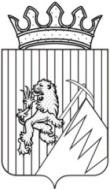 РЕШЕНИЕГУБАХИНСКОЙ ГОРОДСКОЙ ДУМЫI  СОЗЫВА       30.09.2016 г.                                                                  № 354Рассмотрев предложения администрации города Губахи по уточнению бюджета округа на 2016 год и плановый период 2017 и 2018 годов, Губахинская городская Дума РЕШАЕТ:1. Внести  в  решение  Губахинской городской Думы  от 24.12.2015 года  №  300   «О бюджете  Губахинского городского округа на 2016 год и плановый период 2017 и 2018 годов» (в редакции решений: от 18.02.2016 № 310, от 24.03.2016 № 319, от 12.05.2016 № 321, от 16.06.2016 № 328, от 29.06.2016 № 336, от 04.08.2016 № 338, от 02.09.2016 № 347) следующие изменения:1.1 в первом абзаце статьи 1 цифры «831549509,14» заменить цифрами «850550736,28», цифры «788423228,21» заменить цифрами «807549365,99», цифры «43126280,93» заменить цифрами «43001370,29»;1.2  во втором абзаце статьи 1 цифры «43126280,93» заменить цифрами «43001370,29»;1.3 в третьем абзаце статьи 1цифры «515415976,12» заменить цифрами «534524062,30»; 1.4 в первом абзаце статьи 11 цифры «46070785,26» заменить цифрами «57004720,79»;1.5 в статье 13 цифры «106145982,15» заменить цифрами «102629860,87».2. В приложение 1 к Решению внести следующие изменения по главному администратору 504 «Управление культуры, спорта, молодежной политики и туризма администрации городского округа «Город Губаха» Пермского края» добавить код доходов 2 02 02207 04 0000 151 – Субсидии бюджетам городских округов на реализацию мероприятий государственной программы Российской Федерации «Доступная среда» на 2011-2020 годы.3. Приложения  3, 5, 6, 7, 8, 9, 11  к  Решению  изложить  в  редакции  согласно приложениям  1, 2, 3, 4, 5, 6, 7 к настоящему решению.4. Решение вступает в силу с момента  его официального опубликования. 5. Опубликовать настоящее решение на Официальном сайте Губахинского городского округа в сети Интернет.6. Контроль за исполнением решения возложить на главу администрации города Губахи  Лазейкина Н.В.Глава города Губахи –председатель Губахинской городской Думы		                    А.В.БорисовПриложение 2                                                                               к решению Губахинской городской Думы                                                                                                   от 30.09.2016 г. № 354Приложение 3                                                                               к решению Губахинской городской Думы                                                                                                   от 30.09.2016 г. № 354Приложение 4                                                                               к решению Губахинской городской Думы                                                                                                   от 30.09.2016 г. № 354Ведомственная структура  расходов  бюджета  на  2016 годПриложение 5                                                                               к решению Губахинской городской Думы                                                                                                   от 30.09.2016 г. № 354Измененные суммы по отдельным кодам ведомственной структуры  расходов  бюджета                                                                             на 2017 - 2018 годы, рублейПриложение 6                                                                               к решению Губахинской городской Думы                                                                                                   от 30.09.2016 г. № 354Распределение средств дорожного фонда  городского округа "Город Губаха" на 2016 годПриложение 7                                                                               к решению Губахинской городской Думы                                                                                                   от 30.09.2016 г. № 354Источники   финансирования дефицита бюджета на 2016 годО внесении изменений в решение Губахинской городской Думы от 24 декабря  2015 года  № 300 «О бюджете Губахинского городского округа  на 2016 год и плановый период 2017 и 2018 годов»Приложение 1                                                                               к решению Губахинской городской Думы                                                                                                   от 30.09.2016 г. № 354Распределение доходов бюджета Губахинского городского округа по кодам поступлений в бюджет (группам, подгруппам, статьям видов доходов, аналитическим группам подвидов доходов бюджета) на 2016 год  Приложение 1                                                                               к решению Губахинской городской Думы                                                                                                   от 30.09.2016 г. № 354Распределение доходов бюджета Губахинского городского округа по кодам поступлений в бюджет (группам, подгруппам, статьям видов доходов, аналитическим группам подвидов доходов бюджета) на 2016 год  Приложение 1                                                                               к решению Губахинской городской Думы                                                                                                   от 30.09.2016 г. № 354Распределение доходов бюджета Губахинского городского округа по кодам поступлений в бюджет (группам, подгруппам, статьям видов доходов, аналитическим группам подвидов доходов бюджета) на 2016 год  Приложение 1                                                                               к решению Губахинской городской Думы                                                                                                   от 30.09.2016 г. № 354Распределение доходов бюджета Губахинского городского округа по кодам поступлений в бюджет (группам, подгруппам, статьям видов доходов, аналитическим группам подвидов доходов бюджета) на 2016 год  Приложение 1                                                                               к решению Губахинской городской Думы                                                                                                   от 30.09.2016 г. № 354Распределение доходов бюджета Губахинского городского округа по кодам поступлений в бюджет (группам, подгруппам, статьям видов доходов, аналитическим группам подвидов доходов бюджета) на 2016 год  Приложение 1                                                                               к решению Губахинской городской Думы                                                                                                   от 30.09.2016 г. № 354Распределение доходов бюджета Губахинского городского округа по кодам поступлений в бюджет (группам, подгруппам, статьям видов доходов, аналитическим группам подвидов доходов бюджета) на 2016 год  Приложение 1                                                                               к решению Губахинской городской Думы                                                                                                   от 30.09.2016 г. № 354Распределение доходов бюджета Губахинского городского округа по кодам поступлений в бюджет (группам, подгруппам, статьям видов доходов, аналитическим группам подвидов доходов бюджета) на 2016 год  Код классификации доходовКод классификации доходовНаименование кода поступлений в бюджет, группы, подгруппы, статьи, подстатьи, элемента, подвида доходов, аналитических групп подвидов доходов бюджетаНаименование кода поступлений в бюджет, группы, подгруппы, статьи, подстатьи, элемента, подвида доходов, аналитических групп подвидов доходов бюджетаНаименование кода поступлений в бюджет, группы, подгруппы, статьи, подстатьи, элемента, подвида доходов, аналитических групп подвидов доходов бюджетаНаименование кода поступлений в бюджет, группы, подгруппы, статьи, подстатьи, элемента, подвида доходов, аналитических групп подвидов доходов бюджета20160001 00 00000 00 0000 000Налоговые и неналоговые доходыНалоговые и неналоговые доходыНалоговые и неналоговые доходыНалоговые и неналоговые доходы268 222 803,69000 1 01 00000 00 0000 000Налоги на прибыль, доходыНалоги на прибыль, доходыНалоги на прибыль, доходыНалоги на прибыль, доходы153 405 000,00000 1 01 02000 01 0000 110 Налог на доходы физических лицНалог на доходы физических лицНалог на доходы физических лицНалог на доходы физических лиц153 405 000,00000 1 03 00000 00 0000 000Налоги на товары (работы, услуги), реализуемые на территории Российской ФедерацииНалоги на товары (работы, услуги), реализуемые на территории Российской ФедерацииНалоги на товары (работы, услуги), реализуемые на территории Российской ФедерацииНалоги на товары (работы, услуги), реализуемые на территории Российской Федерации2 198 700,00000 1 03 02000 01 0000 110Акцизы по подакцизным товарам (продукции), производимым на территории Российской ФедерацииАкцизы по подакцизным товарам (продукции), производимым на территории Российской ФедерацииАкцизы по подакцизным товарам (продукции), производимым на территории Российской ФедерацииАкцизы по подакцизным товарам (продукции), производимым на территории Российской Федерации2 198 700,00000 1 05 00000 00 0000 000Налоги на совокупный доходНалоги на совокупный доходНалоги на совокупный доходНалоги на совокупный доход14 225 000,00000 1 05 02000 02 0000 110Единый налог на вмененный доход для отдельных видов деятельностиЕдиный налог на вмененный доход для отдельных видов деятельностиЕдиный налог на вмененный доход для отдельных видов деятельностиЕдиный налог на вмененный доход для отдельных видов деятельности13 500 000,00000 1 05 04000 02 0000 110Налог, взимаемый в связи с применением патентной системы налогообложенияНалог, взимаемый в связи с применением патентной системы налогообложенияНалог, взимаемый в связи с применением патентной системы налогообложенияНалог, взимаемый в связи с применением патентной системы налогообложения725 000,00000 1 06 00000 00 0000 000Налоги на имуществоНалоги на имуществоНалоги на имуществоНалоги на имущество46 470 900,00000 1 06 01000 00 0000 110Налог на имущество физических лицНалог на имущество физических лицНалог на имущество физических лицНалог на имущество физических лиц3 826 500,00000 1 06 04000 02 0000 110Транспортный налогТранспортный налогТранспортный налогТранспортный налог20 894 400,00000 1 06 06000 00 0000 110Земельный налогЗемельный налогЗемельный налогЗемельный налог21 750 000,00000 1 08 00000 00 0000 000Государственная пошлинаГосударственная пошлинаГосударственная пошлинаГосударственная пошлина3 859 000,00000 1 08 03000 01 0000 110 Государственная пошлина по делам, рассматриваемым в судах общей юрисдикции, мировыми судьямиГосударственная пошлина по делам, рассматриваемым в судах общей юрисдикции, мировыми судьямиГосударственная пошлина по делам, рассматриваемым в судах общей юрисдикции, мировыми судьямиГосударственная пошлина по делам, рассматриваемым в судах общей юрисдикции, мировыми судьями3 779 000,00000 1 08 07000 01 0000 110 Государственная пошлина за государственную регистрацию, а также за совершение прочих юридически значимых действийГосударственная пошлина за государственную регистрацию, а также за совершение прочих юридически значимых действийГосударственная пошлина за государственную регистрацию, а также за совершение прочих юридически значимых действийГосударственная пошлина за государственную регистрацию, а также за совершение прочих юридически значимых действий80 000,00000 1 11 00000 00 0000 000Доходы от использования имущества, находящегося в государственной и муниципальной собственностиДоходы от использования имущества, находящегося в государственной и муниципальной собственностиДоходы от использования имущества, находящегося в государственной и муниципальной собственностиДоходы от использования имущества, находящегося в государственной и муниципальной собственности30 123 050,00000 1 11 03000 00 0000 120Проценты, полученные от предоставления бюджетных кредитов внутри страныПроценты, полученные от предоставления бюджетных кредитов внутри страныПроценты, полученные от предоставления бюджетных кредитов внутри страныПроценты, полученные от предоставления бюджетных кредитов внутри страны40 800,00000 1 11 05000 00 0000 120Доходы, получаемые в виде арендной либо иной платы за передачу в возмездное пользование государственного и муниципального имущества (за исключением имущества бюджетных и автономных учреждений, а также имущества государственных и муниципальных унитарных предприятий, в том числе казенных)Доходы, получаемые в виде арендной либо иной платы за передачу в возмездное пользование государственного и муниципального имущества (за исключением имущества бюджетных и автономных учреждений, а также имущества государственных и муниципальных унитарных предприятий, в том числе казенных)Доходы, получаемые в виде арендной либо иной платы за передачу в возмездное пользование государственного и муниципального имущества (за исключением имущества бюджетных и автономных учреждений, а также имущества государственных и муниципальных унитарных предприятий, в том числе казенных)Доходы, получаемые в виде арендной либо иной платы за передачу в возмездное пользование государственного и муниципального имущества (за исключением имущества бюджетных и автономных учреждений, а также имущества государственных и муниципальных унитарных предприятий, в том числе казенных)23 001 600,00000 1 11 07000 00 0000 120Платежи от государственных и муниципальных унитарных предприятийПлатежи от государственных и муниципальных унитарных предприятийПлатежи от государственных и муниципальных унитарных предприятийПлатежи от государственных и муниципальных унитарных предприятий80 650,00000 1 11 09000 00 0000 120Прочие доходы от использования имущества и прав, находящихся в государственной и муниципальной собственности (за исключением имущества бюджетных и автономных учреждений, а также имущества государственных и муниципальных унитарных предприятий, в том числе казенных)Прочие доходы от использования имущества и прав, находящихся в государственной и муниципальной собственности (за исключением имущества бюджетных и автономных учреждений, а также имущества государственных и муниципальных унитарных предприятий, в том числе казенных)Прочие доходы от использования имущества и прав, находящихся в государственной и муниципальной собственности (за исключением имущества бюджетных и автономных учреждений, а также имущества государственных и муниципальных унитарных предприятий, в том числе казенных)Прочие доходы от использования имущества и прав, находящихся в государственной и муниципальной собственности (за исключением имущества бюджетных и автономных учреждений, а также имущества государственных и муниципальных унитарных предприятий, в том числе казенных)7 000 000,00000 1 12 00000 00 0000 000Платежи при пользовании природными ресурсамиПлатежи при пользовании природными ресурсамиПлатежи при пользовании природными ресурсамиПлатежи при пользовании природными ресурсами224 500,00000 1 12 01000 01 0000 120 Плата за негативное воздействие на окружающую средуПлата за негативное воздействие на окружающую средуПлата за негативное воздействие на окружающую средуПлата за негативное воздействие на окружающую среду224 500,000001 13 00000 00 0000 000Доходы от оказания платных услуг (работ) и компенсации затрат государстваДоходы от оказания платных услуг (работ) и компенсации затрат государстваДоходы от оказания платных услуг (работ) и компенсации затрат государстваДоходы от оказания платных услуг (работ) и компенсации затрат государства134 053,690001 13 01994 04 0000 130Прочие доходы от оказания услуг (работ) получателями средств бюджет ов городских округовПрочие доходы от оказания услуг (работ) получателями средств бюджет ов городских округовПрочие доходы от оказания услуг (работ) получателями средств бюджет ов городских округовПрочие доходы от оказания услуг (работ) получателями средств бюджет ов городских округов24 951,300001 13 02994 04 00000 130Прочие доходы от компенсации затрат бюджетов городских округовПрочие доходы от компенсации затрат бюджетов городских округовПрочие доходы от компенсации затрат бюджетов городских округовПрочие доходы от компенсации затрат бюджетов городских округов109 102,39000 1 14 00000 00 0000 000Доходы от продажи материальных и нематериальных активовДоходы от продажи материальных и нематериальных активовДоходы от продажи материальных и нематериальных активовДоходы от продажи материальных и нематериальных активов16 531 500,00000 1 14 02000 00 0000 000Доходы от реализации имущества, находящегося в государственной и муниципальной собственности (за исключением движимого имущества бюджетных и автономных учреждений, а также имущества государственных и муниципальных унитарных предприятий, в том числе казенных)Доходы от реализации имущества, находящегося в государственной и муниципальной собственности (за исключением движимого имущества бюджетных и автономных учреждений, а также имущества государственных и муниципальных унитарных предприятий, в том числе казенных)Доходы от реализации имущества, находящегося в государственной и муниципальной собственности (за исключением движимого имущества бюджетных и автономных учреждений, а также имущества государственных и муниципальных унитарных предприятий, в том числе казенных)Доходы от реализации имущества, находящегося в государственной и муниципальной собственности (за исключением движимого имущества бюджетных и автономных учреждений, а также имущества государственных и муниципальных унитарных предприятий, в том числе казенных)16 250 000,00000 1 14 06000 00 0000 430Доходы от продажи земельных участков, находящихся в государственной и муниципальной собственности Доходы от продажи земельных участков, находящихся в государственной и муниципальной собственности Доходы от продажи земельных участков, находящихся в государственной и муниципальной собственности Доходы от продажи земельных участков, находящихся в государственной и муниципальной собственности 281 500,00000 1 14 06010 00 0000 430Доходы от продажи земельных участков, государственная собственность на которые не разграниченаДоходы от продажи земельных участков, государственная собственность на которые не разграниченаДоходы от продажи земельных участков, государственная собственность на которые не разграниченаДоходы от продажи земельных участков, государственная собственность на которые не разграничена281 500,00000 1 16 00000 00 0000 000Штрафы, санкции, возмещение ущербаШтрафы, санкции, возмещение ущербаШтрафы, санкции, возмещение ущербаШтрафы, санкции, возмещение ущерба1 051 100,00000 1 16 03000 00 0000 140Денежные взыскания (штрафы) за нарушение законодательства о налогах и сборахДенежные взыскания (штрафы) за нарушение законодательства о налогах и сборахДенежные взыскания (штрафы) за нарушение законодательства о налогах и сборахДенежные взыскания (штрафы) за нарушение законодательства о налогах и сборах76 100,000001 16 06000 01 0000 140Денежные взыскания (штрафы) за нарушение законодательства о применении контрольно-кассовой техники при осуществлении наличных денежных расчетов и (или) расчетов с использованием платежных картДенежные взыскания (штрафы) за нарушение законодательства о применении контрольно-кассовой техники при осуществлении наличных денежных расчетов и (или) расчетов с использованием платежных картДенежные взыскания (штрафы) за нарушение законодательства о применении контрольно-кассовой техники при осуществлении наличных денежных расчетов и (или) расчетов с использованием платежных картДенежные взыскания (штрафы) за нарушение законодательства о применении контрольно-кассовой техники при осуществлении наличных денежных расчетов и (или) расчетов с использованием платежных карт000 1 16 25000 01 0000 140Денежные взыскания (штрафы) за нарушение законодательства Российской Федерации о недрах, об особо охраняемых природных территориях, об охране и использование животного мира, об экологической экспертизе, в области охраны окружающей среды, земельного законодательства лесного законодательства, водного законодательстваДенежные взыскания (штрафы) за нарушение законодательства Российской Федерации о недрах, об особо охраняемых природных территориях, об охране и использование животного мира, об экологической экспертизе, в области охраны окружающей среды, земельного законодательства лесного законодательства, водного законодательстваДенежные взыскания (штрафы) за нарушение законодательства Российской Федерации о недрах, об особо охраняемых природных территориях, об охране и использование животного мира, об экологической экспертизе, в области охраны окружающей среды, земельного законодательства лесного законодательства, водного законодательстваДенежные взыскания (штрафы) за нарушение законодательства Российской Федерации о недрах, об особо охраняемых природных территориях, об охране и использование животного мира, об экологической экспертизе, в области охраны окружающей среды, земельного законодательства лесного законодательства, водного законодательства47 500,00000 1 16 28000 01 0000 140Денежные взыскания (штрафы) за нарушение законодательства в области обеспечения санитарно-эпидемиологического благополучия человека и законодательства в сфере защиты прав потребителейДенежные взыскания (штрафы) за нарушение законодательства в области обеспечения санитарно-эпидемиологического благополучия человека и законодательства в сфере защиты прав потребителейДенежные взыскания (штрафы) за нарушение законодательства в области обеспечения санитарно-эпидемиологического благополучия человека и законодательства в сфере защиты прав потребителейДенежные взыскания (штрафы) за нарушение законодательства в области обеспечения санитарно-эпидемиологического благополучия человека и законодательства в сфере защиты прав потребителей33 900,00000 1 16 43000 01 0000 140Денежные взыскания (штрафы) за нарушение законодательства Российской Федерации об административных правонарушениях, предусмотренные статьей 20.25 Кодекса Российской Федерации об административных правонарушенияхДенежные взыскания (штрафы) за нарушение законодательства Российской Федерации об административных правонарушениях, предусмотренные статьей 20.25 Кодекса Российской Федерации об административных правонарушенияхДенежные взыскания (штрафы) за нарушение законодательства Российской Федерации об административных правонарушениях, предусмотренные статьей 20.25 Кодекса Российской Федерации об административных правонарушенияхДенежные взыскания (штрафы) за нарушение законодательства Российской Федерации об административных правонарушениях, предусмотренные статьей 20.25 Кодекса Российской Федерации об административных правонарушениях62 500,00000 1 16 90000 00 0000 140Прочие поступления от денежных взысканий (штрафов) и иных сумм в возмещение ущербаПрочие поступления от денежных взысканий (штрафов) и иных сумм в возмещение ущербаПрочие поступления от денежных взысканий (штрафов) и иных сумм в возмещение ущербаПрочие поступления от денежных взысканий (штрафов) и иных сумм в возмещение ущерба831 100,00000 2 00 00000 00 0000 000Безвозмездные поступленияБезвозмездные поступленияБезвозмездные поступленияБезвозмездные поступления539 326 562,30000 2 02 00000 00 0000 000Безвозмездные поступления от других бюджетов бюджетной системы Российской ФедерацииБезвозмездные поступления от других бюджетов бюджетной системы Российской ФедерацииБезвозмездные поступления от других бюджетов бюджетной системы Российской ФедерацииБезвозмездные поступления от других бюджетов бюджетной системы Российской Федерации534 524 062,30000 2 02 01000 00 0000 151Дотации бюджетам субъектов Российской Федерации и муниципальных образованийДотации бюджетам субъектов Российской Федерации и муниципальных образованийДотации бюджетам субъектов Российской Федерации и муниципальных образованийДотации бюджетам субъектов Российской Федерации и муниципальных образований88 671 600,00000 2 02 01001 04 0000 151Дотации  бюджетам  городских округов на выравнивание уровня бюджетной обеспеченностиДотации  бюджетам  городских округов на выравнивание уровня бюджетной обеспеченностиДотации  бюджетам  городских округов на выравнивание уровня бюджетной обеспеченностиДотации  бюджетам  городских округов на выравнивание уровня бюджетной обеспеченности77 613 600,000002 02 01999 04 0000 151
Прочие дотации бюджетам городских округов
Прочие дотации бюджетам городских округов
Прочие дотации бюджетам городских округов
Прочие дотации бюджетам городских округов11 058 000,000002 02 02000 00 0000 151Субсидии бюджетам субъектов РФ и муниципальных образований (межбюджетные субсидии)Субсидии бюджетам субъектов РФ и муниципальных образований (межбюджетные субсидии)Субсидии бюджетам субъектов РФ и муниципальных образований (межбюджетные субсидии)Субсидии бюджетам субъектов РФ и муниципальных образований (межбюджетные субсидии)83 452 961,83000 2 02 02077 00 0000 151Субсидии бюджетам на бюджетные инвестиции в объекты капитального строительства государственной собственности субъектов Российской Федерации Субсидии бюджетам на бюджетные инвестиции в объекты капитального строительства государственной собственности субъектов Российской Федерации Субсидии бюджетам на бюджетные инвестиции в объекты капитального строительства государственной собственности субъектов Российской Федерации Субсидии бюджетам на бюджетные инвестиции в объекты капитального строительства государственной собственности субъектов Российской Федерации 000 2 02 02051 04 0000 151Субсидии бюджетам на реализацию федеральных целевых программСубсидии бюджетам на реализацию федеральных целевых программСубсидии бюджетам на реализацию федеральных целевых программСубсидии бюджетам на реализацию федеральных целевых программ1 776 852,00000 2 02 02 088 04 0000 151Субсидии бюджетам муниципальных образований на обеспечение мероприятий по капитальному ремонту многоквартирных домов, переселению граждан из аварийного жилищного фонда и модернизации систем коммунальной инфраструктуры за счет средств, поступивших от государственной корпорации - Фонда содействия реформированию жилищно-коммунального хозяйстваСубсидии бюджетам муниципальных образований на обеспечение мероприятий по капитальному ремонту многоквартирных домов, переселению граждан из аварийного жилищного фонда и модернизации систем коммунальной инфраструктуры за счет средств, поступивших от государственной корпорации - Фонда содействия реформированию жилищно-коммунального хозяйстваСубсидии бюджетам муниципальных образований на обеспечение мероприятий по капитальному ремонту многоквартирных домов, переселению граждан из аварийного жилищного фонда и модернизации систем коммунальной инфраструктуры за счет средств, поступивших от государственной корпорации - Фонда содействия реформированию жилищно-коммунального хозяйстваСубсидии бюджетам муниципальных образований на обеспечение мероприятий по капитальному ремонту многоквартирных домов, переселению граждан из аварийного жилищного фонда и модернизации систем коммунальной инфраструктуры за счет средств, поступивших от государственной корпорации - Фонда содействия реформированию жилищно-коммунального хозяйства40 541 082,68000 2 02 02 089 04 0002 151Субсидии бюджетам городских округов на обеспечение мероприятий по переселению граждан из аварийного жилищного фонда за счет средств бюджетовСубсидии бюджетам городских округов на обеспечение мероприятий по переселению граждан из аварийного жилищного фонда за счет средств бюджетовСубсидии бюджетам городских округов на обеспечение мероприятий по переселению граждан из аварийного жилищного фонда за счет средств бюджетовСубсидии бюджетам городских округов на обеспечение мероприятий по переселению граждан из аварийного жилищного фонда за счет средств бюджетов13 849 324,692 02 02207 04 0000 151Субсидии бюджетам городских округов на реализацию мероприятий государственной программ Российской Федерации "Доступная среда" на 2011-2020 годыСубсидии бюджетам городских округов на реализацию мероприятий государственной программ Российской Федерации "Доступная среда" на 2011-2020 годыСубсидии бюджетам городских округов на реализацию мероприятий государственной программ Российской Федерации "Доступная среда" на 2011-2020 годыСубсидии бюджетам городских округов на реализацию мероприятий государственной программ Российской Федерации "Доступная среда" на 2011-2020 годы604 840,00000 2 02 02999 04 0000 151Прочие субсидии бюджетам городских округовПрочие субсидии бюджетам городских округовПрочие субсидии бюджетам городских округовПрочие субсидии бюджетам городских округов26 680 862,46000 2 02 03000 00 0000 151Субвенции бюджетам субъектов Российской Федерации и муниципальных образований Субвенции бюджетам субъектов Российской Федерации и муниципальных образований Субвенции бюджетам субъектов Российской Федерации и муниципальных образований Субвенции бюджетам субъектов Российской Федерации и муниципальных образований 321 444 402,47000 2 02 03003 04 0000 151Субвенции бюджетам городских округов на государственную регистрацию актов гражданского состояния Субвенции бюджетам городских округов на государственную регистрацию актов гражданского состояния Субвенции бюджетам городских округов на государственную регистрацию актов гражданского состояния Субвенции бюджетам городских округов на государственную регистрацию актов гражданского состояния 1 790 800,00000 2 02 03007 04 0000 151Субвенции бюджетам городских округов на составление (изменение и дополнение) списков кандидатов в присяжные заседатели Федеральных судов общей юрисдикции в Российской Федерации Субвенции бюджетам городских округов на составление (изменение и дополнение) списков кандидатов в присяжные заседатели Федеральных судов общей юрисдикции в Российской Федерации Субвенции бюджетам городских округов на составление (изменение и дополнение) списков кандидатов в присяжные заседатели Федеральных судов общей юрисдикции в Российской Федерации Субвенции бюджетам городских округов на составление (изменение и дополнение) списков кандидатов в присяжные заседатели Федеральных судов общей юрисдикции в Российской Федерации 8 200,00000 2 02 03021 04 0000 151Субвенции бюджетам городских округов на ежемесячное денежное вознаграждение за классное руководствоСубвенции бюджетам городских округов на ежемесячное денежное вознаграждение за классное руководствоСубвенции бюджетам городских округов на ежемесячное денежное вознаграждение за классное руководствоСубвенции бюджетам городских округов на ежемесячное денежное вознаграждение за классное руководство4 929 200,00000 2 02 03024 04 0000 151Субвенции  бюджетам городских округов на выполнение передаваемых полномочий субъектов Российской ФедерацииСубвенции  бюджетам городских округов на выполнение передаваемых полномочий субъектов Российской ФедерацииСубвенции  бюджетам городских округов на выполнение передаваемых полномочий субъектов Российской ФедерацииСубвенции  бюджетам городских округов на выполнение передаваемых полномочий субъектов Российской Федерации313 250 622,47000 2 02 03070 04 0000 151Субвенции бюджетам  городских округов на обеспечение жильем отдельных категорий граждан, установленных Федеральными законами от 12 января 1995 года № 5-ФЗ "О ветеранах", и от 24 ноября 1995года № 181-ФЗ "О социальной защите инвалидов в Российской Федерации"Субвенции бюджетам  городских округов на обеспечение жильем отдельных категорий граждан, установленных Федеральными законами от 12 января 1995 года № 5-ФЗ "О ветеранах", и от 24 ноября 1995года № 181-ФЗ "О социальной защите инвалидов в Российской Федерации"Субвенции бюджетам  городских округов на обеспечение жильем отдельных категорий граждан, установленных Федеральными законами от 12 января 1995 года № 5-ФЗ "О ветеранах", и от 24 ноября 1995года № 181-ФЗ "О социальной защите инвалидов в Российской Федерации"Субвенции бюджетам  городских округов на обеспечение жильем отдельных категорий граждан, установленных Федеральными законами от 12 января 1995 года № 5-ФЗ "О ветеранах", и от 24 ноября 1995года № 181-ФЗ "О социальной защите инвалидов в Российской Федерации"1 258 380,000002 02 03121 04 0000 151Субвенции бюджетам городских округов на проведение сельскохозяйственной переписи в 2016 годуСубвенции бюджетам городских округов на проведение сельскохозяйственной переписи в 2016 годуСубвенции бюджетам городских округов на проведение сельскохозяйственной переписи в 2016 годуСубвенции бюджетам городских округов на проведение сельскохозяйственной переписи в 2016 году207 200,000002 02 04000 00 0000 151Иные межбюджетные трансфертыИные межбюджетные трансфертыИные межбюджетные трансфертыИные межбюджетные трансферты40 955 098,000002 02 04007 04 0000 151Прочие межбюджетные трансферты, передаваемые бюджетам городских округовПрочие межбюджетные трансферты, передаваемые бюджетам городских округовПрочие межбюджетные трансферты, передаваемые бюджетам городских округовПрочие межбюджетные трансферты, передаваемые бюджетам городских округов19 992 300,002 02 04095 04 0000 151Межбюджетные трансферты, передаваемые бюджетам городских округов на реализацию мероприятий региональных программ в сфере дорожного хозяйстваМежбюджетные трансферты, передаваемые бюджетам городских округов на реализацию мероприятий региональных программ в сфере дорожного хозяйстваМежбюджетные трансферты, передаваемые бюджетам городских округов на реализацию мероприятий региональных программ в сфере дорожного хозяйстваМежбюджетные трансферты, передаваемые бюджетам городских округов на реализацию мероприятий региональных программ в сфере дорожного хозяйства13 962 798,000002 02 04999 04 0000 151Прочие межбюджетные трансферты, передаваемые бюджетам городских округовПрочие межбюджетные трансферты, передаваемые бюджетам городских округовПрочие межбюджетные трансферты, передаваемые бюджетам городских округовПрочие межбюджетные трансферты, передаваемые бюджетам городских округов7 000 000,000002 07 00000 00 0000 180Прочие безвозмездные поступленияПрочие безвозмездные поступленияПрочие безвозмездные поступленияПрочие безвозмездные поступления4 802 500,000002 07 04 00004 0000 180Прочие безвозмездные поступления в бюджеты городских округовПрочие безвозмездные поступления в бюджеты городских округовПрочие безвозмездные поступления в бюджеты городских округовПрочие безвозмездные поступления в бюджеты городских округов4 802 500,00 Всего доходов Всего доходов807 549 365,99Распределение бюджетных ассигнований по целевым статьям (муниципальным программам и непрограммным направлениям деятельности), группам видов расходов классификации расходов бюджета  на 2016 годРаспределение бюджетных ассигнований по целевым статьям (муниципальным программам и непрограммным направлениям деятельности), группам видов расходов классификации расходов бюджета  на 2016 годРаспределение бюджетных ассигнований по целевым статьям (муниципальным программам и непрограммным направлениям деятельности), группам видов расходов классификации расходов бюджета  на 2016 годРаспределение бюджетных ассигнований по целевым статьям (муниципальным программам и непрограммным направлениям деятельности), группам видов расходов классификации расходов бюджета  на 2016 годРаспределение бюджетных ассигнований по целевым статьям (муниципальным программам и непрограммным направлениям деятельности), группам видов расходов классификации расходов бюджета  на 2016 годРаспределение бюджетных ассигнований по целевым статьям (муниципальным программам и непрограммным направлениям деятельности), группам видов расходов классификации расходов бюджета  на 2016 годРаспределение бюджетных ассигнований по целевым статьям (муниципальным программам и непрограммным направлениям деятельности), группам видов расходов классификации расходов бюджета  на 2016 годРаспределение бюджетных ассигнований по целевым статьям (муниципальным программам и непрограммным направлениям деятельности), группам видов расходов классификации расходов бюджета  на 2016 годРаспределение бюджетных ассигнований по целевым статьям (муниципальным программам и непрограммным направлениям деятельности), группам видов расходов классификации расходов бюджета  на 2016 годРаспределение бюджетных ассигнований по целевым статьям (муниципальным программам и непрограммным направлениям деятельности), группам видов расходов классификации расходов бюджета  на 2016 годРаспределение бюджетных ассигнований по целевым статьям (муниципальным программам и непрограммным направлениям деятельности), группам видов расходов классификации расходов бюджета  на 2016 годРаспределение бюджетных ассигнований по целевым статьям (муниципальным программам и непрограммным направлениям деятельности), группам видов расходов классификации расходов бюджета  на 2016 годРаспределение бюджетных ассигнований по целевым статьям (муниципальным программам и непрограммным направлениям деятельности), группам видов расходов классификации расходов бюджета  на 2016 годРаспределение бюджетных ассигнований по целевым статьям (муниципальным программам и непрограммным направлениям деятельности), группам видов расходов классификации расходов бюджета  на 2016 годРаспределение бюджетных ассигнований по целевым статьям (муниципальным программам и непрограммным направлениям деятельности), группам видов расходов классификации расходов бюджета  на 2016 годЦелевая статьяВид расходовНаименование расходовСумма,                     рублей123401 0 00 00000Муниципальная программа «Благоустройство Губахинского  городского округа»13 012 628,0301 0 01 00000Основное мероприятие  "Создание благоприятных условий для проживания и отдыха горожан"10 628 625,0301 0 01 11700Уличное освещение3 500 000,00600Предоставление субсидий бюджетным, автономным учреждениям и иным некоммерческим организациям3 500 000,0001 0 01 11710Озеленение200 000,00600Предоставление субсидий бюджетным, автономным учреждениям и иным некоммерческим организациям200 000,0001 0 01 11720Места массового отдыха населения городского округа5 500 000,00600Предоставление субсидий бюджетным, автономным учреждениям и иным некоммерческим организациям5 500 000,0001 0 01 11730Прочие мероприятия по благоустройству1 428 625,03200Закупка товаров, работ и услуг для обеспечения государственных (муниципальных) нужд120 335,03600Предоставление субсидий бюджетным, автономным учреждениям и иным некоммерческим организациям1 308 290,0001 0 02 00000Основное мероприятие  "Улучшение санитарного и экологического состояния города"2 158 328,0001 0 02 11800Прочие мероприятия по благоустройству995 138,00600Предоставление субсидий бюджетным, автономным учреждениям и иным некоммерческим организациям995 138,0001 0 02 11810Организация и содержание мест захоронения1 163 190,00600Предоставление субсидий бюджетным, автономным учреждениям и иным некоммерческим организациям1 163 190,0001 0 03 00000Основное мероприятие  «Реализация приоритетного регионального проекта "Приведение в нормативное состояние объектов общественной инфраструктуры муниципального значения"»225 675,0001 0 03 SР050Ремонт пешеходных надземных переходов, не входящих в состав автомобильных дорог общего пользования местного значения в границах населенного пункта225 675,00200Закупка товаров, работ и услуг для обеспечения государственных (муниципальных) нужд225 675,0002 0 00 00000Муниципальная программа "Развитие образования в Губахинском городском округе"407 484 453,0002 1 00 00000Подпрограмма  «Развитие  дошкольного  образования»158 112 147,7302 1 01 00000Основное мероприятие  «Предоставление дошкольного образования в дошкольных образовательных организациях»147 479 997,7302 1 01 20010Организация предоставления общедоступного бесплатного дошкольного образования по основным общеобразовательным программам28 032 491,00600Предоставление субсидий бюджетным, автономным учреждениям и иным некоммерческим организациям28 032 491,0002 1 01 20020Организация подвоза детей (учащихся)  до  образовательной организации и обратно к месту жительства413 340,00600Предоставление субсидий бюджетным, автономным учреждениям и иным некоммерческим организациям413 340,0002 1 01 20030Приведение в нормативное состояние муниципальных образовательных учреждений749 093,12600Предоставление субсидий бюджетным, автономным учреждениям и иным некоммерческим организациям749 093,1202 1 01 2Н020Расходы на осуществление государственных полномочий по обеспечению воспитания и обучения детей-инвалидов в дошкольных образовательных организациях и на дому199 700,00100Расходы на выплаты персоналу в целях обеспечения выполнения функций государственными (муниципальными) органами, казенными учреждениями, органами управления государственными внебюджетными фондами1 600,00300Социальное обеспечение и иные выплаты населению103 900,00600Предоставление субсидий бюджетным, автономным учреждениям и иным некоммерческим организациям94 200,0002 1 01 2Н030Расходы на предоставление государственных гарантий на получение общедоступного и бесплатного дошкольного образования по основным общеобразовательным программам в дошкольных образовательных организациях116 965 200,00600Предоставление субсидий бюджетным, автономным учреждениям и иным некоммерческим организациям116 965 200,0002 1 01 2Р050Реализация муниципальных программ, приоритетных муниципальных проектов в рамках приоритетных региональных проектов, инвестиционных проектов муниципальных образований840 130,20600Предоставление субсидий бюджетным, автономным учреждениям и иным некоммерческим организациям840 130,2002 1 01 SР050Приведение в нормативное состояние объектов общественной инфраструктуры муниципального значения280 043,41600Предоставление субсидий бюджетным, автономным учреждениям и иным некоммерческим организациям280 043,4102 1 02 00000Основное мероприятие  «Мероприятия в сфере дошкольного образования»10 632 150,0002 1 02 23020Выплаты семьям, имеющим детей в возрасте от 1,5 до 5 лет, не посещающих дошкольные образовательные организации,  реализующих основную общеобразовательную программу дошкольного образования, на территории Губахинского городского округа340 250,00300Социальное обеспечение и иные выплаты населению340 250,0002 1 02 2Н230Расходы на осуществление государственных полномочий по предоставлению мер социальной поддержки педагогическим работникам образовательных организаций2 304 900,00100Расходы на выплаты персоналу в целях обеспечения выполнения функций государственными (муниципальными) органами, казенными учреждениями, органами управления государственными внебюджетными фондами34 100,00600Предоставление субсидий бюджетным, автономным учреждениям и иным некоммерческим организациям2 270 800,0002 1 02 70280Расходы на предоставление выплаты компенсации части родительской платы за присмотр и уход за ребенком в образовательных организациях, реализующих образовательную программу дошкольного образования7 987 000,00100Расходы на выплаты персоналу в целях обеспечения выполнения функций государственными (муниципальными) органами, казенными учреждениями, органами управления государственными внебюджетными фондами159 700,00200Закупка товаров, работ и услуг для обеспечения государственных (муниципальных) нужд82 800,00300Социальное обеспечение и иные выплаты населению7 744 500,0002 2 00 00000Подпрограмма «Развитие  начального общего, основного общего, среднего общего образования  и воспитания детей»226 423 287,5502 2 01 00000Основное мероприятие  «Предоставление общего (начального, основного, среднего) образования и воспитания в общеобразовательных организациях»204 451 594,5602 2 01 20010Организация предоставления общедоступного и бесплатного начального общего, основного общего, среднего (полного) общего образования по основным общеобразовательным программам19 062 838,00600Предоставление субсидий бюджетным, автономным учреждениям и иным некоммерческим организациям19 062 838,0002 2 01 20020Организация подвоза детей (учащихся)  до  образовательной организации и обратно к месту жительства4 865 350,00600Предоставление субсидий бюджетным, автономным учреждениям и иным некоммерческим организациям4 865 350,0002 2 01 20030Приведение в нормативное состояние муниципальных образовательных учреждений5 153 144,04600Предоставление субсидий бюджетным, автономным учреждениям и иным некоммерческим организациям5 153 144,0402 2 01 2Н070Расходы на предоставление государственных гарантий  на получение общедоступного бесплатного дошкольного, начального, основного, среднего общего образования, а также дополнительного образования в общеобразовательных организациях161 912 600,00600Предоставление субсидий бюджетным, автономным учреждениям и иным некоммерческим организациям161 912 600,0002 2 01 2Н080Расходы на выплату ежемесячного денежного вознаграждения за классное руководство в муниципальных образовательных организациях 4 929 200,00600Предоставление субсидий бюджетным, автономным учреждениям и иным некоммерческим организациям4 929 200,0002 2 01 2Н090Расходы на организацию предоставления общедоступного и бесплатного дошкольного, начального, основного, среднего общего образования для обучающихся с ограниченными возможностями здоровья в отдельных муниципальных общеобразовательных организациях, осуществляющих образовательную деятельность по адаптированным основным общеобразовательным программам5 339 500,00600Предоставление субсидий бюджетным, автономным учреждениям и иным некоммерческим организациям5 339 500,0002 2 01 2Н320Обеспечение воспитания и обучения детей-инвалидов в общеобразовательных организациях, реализующих общеобразовательные программы дошкольного образования8 500,00600Предоставление субсидий бюджетным, автономным учреждениям и иным некоммерческим организациям8 500,0002 2 01 2Р050Реализация муниципальных программ, приоритетных муниципальных проектов в рамках приоритетных региональных проектов, инвестиционных проектов муниципальных образований2 047 795,60600Предоставление субсидий бюджетным, автономным учреждениям и иным некоммерческим организациям2 047 795,6002 2 01 SН090Организация предоставления общедоступного и бесплатного общего образования для обучающихся с ограниченными возможностями здоровья в отдельных муниципальных общеобразовательных организациях432 900,00600Предоставление субсидий бюджетным, автономным учреждениям и иным некоммерческим организациям432 900,0002 2 01 SР050Приведение в нормативное состояние объектов общественной инфраструктуры муниципального значения699 766,92600Предоставление субсидий бюджетным, автономным учреждениям и иным некоммерческим организациям699 766,9202 2 02 00000Основное мероприятие  «Мероприятия в сфере общего образования»13 348 192,9902 2 02 20050Мероприятия по предупреждению преступлений и правонарушений, безнадзорности и беспризорности среди несовершеннолетних, защите их прав на территории Губахинского городского округа135 000,00200Закупка товаров, работ и услуг для обеспечения государственных (муниципальных) нужд135 000,0002 2 02 20070Мероприятия, направленные на профилактику наркомании, алкоголизма и токсикомании, проводимые на базе образовательных учреждений Губахинского городского округа14 000,00200Закупка товаров, работ и услуг для обеспечения государственных (муниципальных) нужд14 000,0002 2 02 20080Мероприятия направленные на противодействие терроризму и экстремизму, проводимые на базе общеобразовательных учреждений Губахинского городского округа Пермского края330 000,00200Закупка товаров, работ и услуг для обеспечения государственных (муниципальных) нужд10 000,00600Предоставление субсидий бюджетным, автономным учреждениям и иным некоммерческим организациям320 000,0002 2 02 20090Мероприятия по подготовке учащихся  к основам военной службы168 006,89600Предоставление субсидий бюджетным, автономным учреждениям и иным некоммерческим организациям168 006,8902 2 02 20100Мероприятия по гражданскому образованию, участие в региональных и всероссийских слетах337 000,00600Предоставление субсидий бюджетным, автономным учреждениям и иным некоммерческим организациям337 000,0002 2 02 20120Мероприятия, направленные  на поддержку одаренных детей, талантливых педагогов, построение  муниципальной модели индивидуализации образования 178 123,10200Закупка товаров, работ и услуг для обеспечения государственных (муниципальных) нужд118 123,10600Предоставление субсидий бюджетным, автономным учреждениям и иным некоммерческим организациям60 000,0002 2 02 2Е020Расходы на осуществление государственных полномочий по предоставлению мер социальной поддержки учащимся из многодетных малоимущих семей3 274 900,00300Социальное обеспечение и иные выплаты населению706 000,00600Предоставление субсидий бюджетным, автономным учреждениям и иным некоммерческим организациям2 568 900,0002 2 02 2Е030Расходы на осуществление государственных полномочий по предоставлению мер социальной поддержки учащимся из  малоимущих семей4 526 500,00600Предоставление субсидий бюджетным, автономным учреждениям и иным некоммерческим организациям4 526 500,0002 2 02 2Н230Расходы на осуществление государственных полномочий по предоставлению мер социальной поддержки педагогическим работникам образовательных организаций3 837 000,00100Расходы на выплаты персоналу в целях обеспечения выполнения функций государственными (муниципальными) органами, казенными учреждениями, органами управления государственными внебюджетными фондами56 800,00300Социальное обеспечение и иные выплаты населению125 000,00600Предоставление субсидий бюджетным, автономным учреждениям и иным некоммерческим организациям3 655 200,0002 2 02 2Н240Стимулирование педагогических работников по результатам обучения школьников117 663,00600Предоставление субсидий бюджетным, автономным учреждениям и иным некоммерческим организациям117 663,0002 2 02 70460Единовременные денежные выплаты обучающимся из малоимущих семей, поступившим в первый класс общеобразовательной организации430 000,00300Социальное обеспечение и иные выплаты населению430 000,0002 2 03 00000Основное мероприятие  «Организация отдыха и оздоровления детей в каникулярное время»8 623 500,0002 2 03 20060Организация отдыха детей в каникулярное время3 928 000,00600Предоставление субсидий бюджетным, автономным учреждениям и иным некоммерческим организациям3 928 000,0002 2 03 2Е290Расходы по осуществлению государственных полномочий по организации отдыха и оздоровления детей4 695 500,00100Расходы на выплаты персоналу в целях обеспечения выполнения функций государственными (муниципальными) органами, казенными учреждениями, органами управления государственными внебюджетными фондами64 800,00200Закупка товаров, работ и услуг для обеспечения государственных (муниципальных) нужд141 728,00300Социальное обеспечение и иные выплаты населению212 000,00600Предоставление субсидий бюджетным, автономным учреждениям и иным некоммерческим организациям3 040 285,27800Иные бюджетные ассигнования1 236 686,7302 3 00 00000Подпрограмма  «Развитие  дополнительного образования детей»12 913 780,0002 3 01 00000Основное мероприятие «Предоставление дополнительного образования детей по дополнительным общеобразовательным программам в организациях дополнительного образования»12 425 937,0002 3 01 20010Организация предоставления дополнительного образования детям12 225 937,00600Предоставление субсидий бюджетным, автономным учреждениям и иным некоммерческим организациям12 225 937,0002 3 01 20030Приведение в нормативное состояние муниципальных образовательных учреждений200 000,00600Предоставление субсидий бюджетным, автономным учреждениям и иным некоммерческим организациям200 000,0002 3 02 00000Основное мероприятие  «Мероприятия в сфере дополнительного образования»270 000,0002 3 02 20130Мероприятия городского, краевого, всероссийского,  международного уровня, реализуемые на базе муниципальных образовательных учреждений270 000,00600Предоставление субсидий бюджетным, автономным учреждениям и иным некоммерческим организациям270 000,0002 3 03 00000Основное мероприятие  «Организация отдыха и оздоровления детей в каникулярное время»217 843,0002 3 03 20060Организация отдыха детей в каникулярное время217 843,00600Предоставление субсидий бюджетным, автономным учреждениям и иным некоммерческим организациям217 843,0002 4 00 00000Подпрограмма  «Развитие  кадрового потенциала образовательных учреждений»4 614 813,0002 4 01 00000Основное мероприятие  «Организационно-методическое сопровождение образовательного процесса»4 614 813,0002 4 01 20010Оказание методической и консультативной помощи педагогическим работникам муниципальных образовательных учреждений4 614 813,00600Предоставление субсидий бюджетным, автономным учреждениям и иным некоммерческим организациям4 614 813,0002 5 00 00000Подпрограмма «Управление системой образования»5 420 424,7202 5 01 00000Основное мероприятие  «Организация и проведение прочих мероприятий в области образования»5 420 424,7202 5 01 20150Проведение значимых общегородских мероприятий210 000,00200Закупка товаров, работ и услуг для обеспечения государственных (муниципальных) нужд210 000,0002 5 01 20160Создание условий для закрепления кадров в муниципальных учреждениях образования20 000,00200Закупка товаров, работ и услуг для обеспечения государственных (муниципальных) нужд20 000,0002 5 01 20170Мероприятия по управлению образовательной системой220 000,00200Закупка товаров, работ и услуг для обеспечения государственных (муниципальных) нужд220 000,0002 5 01 2С010Расходы на осуществление государственных полномочий по предоставлению мер социальной поддержки педагогическим работникам образовательных муниципальных учреждений, работающим и проживающим в сельской местности и поселках городского типа, по оплате жилого помещения и коммунальных услуг4 970 424,72300Социальное обеспечение и иные выплаты населению1 874 200,00600Предоставление субсидий бюджетным, автономным учреждениям и иным некоммерческим организациям3 096 224,7203 0 00 00000Муниципальная программа «Социальная поддержка граждан»8 011 838,0003 0 01 00000Основное мероприятие  «Меры социальной поддержки отдельных категорий населения»1 772 680,0003 0 01 2C070Обеспечение работников муниципальных учреждений бюджетной сферы путевками на санаторно-курортное лечение и оздоровление216 800,00300Социальное обеспечение и иные выплаты населению216 800,0003 0 01 SC070Санаторно-курортное лечение и оздоровление работников муниципальных учреждений бюджетной сферы108 400,00300Социальное обеспечение и иные выплаты населению108 400,0003 0 01 23040Предоставление мер социальной поддержки по оплате проезда на автомобильном транспорте, жилья и коммунальных услуг гражданам, награжденным званием «Почетный гражданин города Губахи»189 100,00300Социальное обеспечение и иные выплаты населению189 100,0003 0 01 51350Обеспечение жильем отдельных категорий граждан, установленных федеральными законами от 12 января 1995 года № 5-ФЗ "О ветеранах" и от 24 ноября 1995 года № 181-ФЗ "О социальной защите инвалидов в Российской Федерации"1 258 380,00300Социальное обеспечение и иные выплаты населению1 258 380,0003 1 00 00000Подпрограмма «Обеспечение жильем молодых семей»5 879 993,0003 1 01 00000Основное мероприятие  "Улучшение жилищных условий молодых семей"5 879 993,0003 1 01 50200Мероприятия подпрограммы «Обеспечение жильем молодых семей» федеральной целевой программы «Жилище» на 2015-2020 годы1 776 852,00300Социальное обеспечение и иные выплаты населению1 776 852,0003 1 01 L0200Выдача молодым семьям в установленном порядке свидетельств на приобретение жилья 1 359 511,00300Социальное обеспечение и иные выплаты населению1 359 511,0003 1 01 R0200Предоставление социальных выплат молодым семьям 
на приобретение (строительство) жилья (в рамках федеральной целевой программы «Жилище» на 2015 - 2020 годы)2 743 630,00300Социальное обеспечение и иные выплаты населению2 743 630,0003 2 00 00000Подпрограмма  «Доступная среда для всех»359 165,0003 2 01 00000Основное мероприятие  «Обеспечение беспрепятственного доступа инвалидов и других маломобильных групп населения приоритетных объектов»359 165,0003 2 01 20010Повышение уровня доступности приоритетных объектов и услуг в приоритетных сферах жизнедеятельности инвалидов и других маломобильных групп населения359 165,00600Предоставление субсидий бюджетным, автономным учреждениям и иным некоммерческим организациям359 165,0004 0 00 00000Муниципальная  программа   «Культура»68 996 052,7504 1 00 00000Подпрограмма «Развитие сферы культуры Губахинского городского округа»51 598 572,7504 1 01 00000Основное мероприятие  «Обеспечение жителей городского округа услугами организаций культуры»41 144 975,0004 1 01 20010Создание  условий для организации досуга и обеспечения жителей городского округа услугами организаций культуры17 159 000,00600Предоставление субсидий бюджетным, автономным учреждениям и иным некоммерческим организациям17 159 000,0004 1 01 20020Создание  условий для развития профессионального искусства7 927 500,00600Предоставление субсидий бюджетным, автономным учреждениям и иным некоммерческим организациям7 927 500,0004 1 01 20030Создание  условий для предоставления музейных услуг жителям городского округа3 888 863,00600Предоставление субсидий бюджетным, автономным учреждениям и иным некоммерческим организациям3 888 863,0004 1 01 20040Создание  условий для предоставления библиотечных услуг жителям городского округа11 469 612,00600Предоставление субсидий бюджетным, автономным учреждениям и иным некоммерческим организациям11 469 612,0004 1 01 2К010Создание новых постановок в сфере театрального профессионального искусства700 000,00600Предоставление субсидий бюджетным, автономным учреждениям и иным некоммерческим организациям700 000,0004 1 02 00000Основное мероприятие  «Мероприятия в сфере культуры»10 453 597,7504 1 02 20060Создание благоприятных условий для удовлетворения и развития потребностей населения в духовном и культурном формировании личности, для формирования творческих способностей, образования и нравственного воспитания детей и молодежи100 000,00600Предоставление субсидий бюджетным, автономным учреждениям и иным некоммерческим организациям100 000,0004 1 02 2С020Расходы на осуществление государственных полномочий по предоставлению мер социальной поддержки отдельным категориям граждан, работающим в муниципальных учреждениях и проживающим в сельской местности и поселках городского типа, по оплате жилого помещения и коммунальных услуг253 597,75600Предоставление субсидий бюджетным, автономным учреждениям и иным некоммерческим организациям253 597,7504 1 02 2К030Софинансирование краевого бюджета на организацию и проведение мероприятий в сфере культуры7 000 000,00200Закупка товаров, работ и услуг для обеспечения государственных (муниципальных) нужд550 000,00600Предоставление субсидий бюджетным, автономным учреждениям и иным некоммерческим организациям6 450 000,0004 1 02 SК030Обеспечение мероприятия "Пермский край - территория культуры"3 100 000,00200Закупка товаров, работ и услуг для обеспечения государственных (муниципальных) нужд450 000,00600Предоставление субсидий бюджетным, автономным учреждениям и иным некоммерческим организациям2 650 000,0004 3 00 00000Подпрограмма «Приведение в нормативное состояние объектов  культуры»1 707 880,0004 3 01 00000Основное мероприятие  «Укрепление материально-технической базы учреждений культуры»1 707 880,0004 3 01 20100Проведение капитальных ремонтов в учреждениях культуры в соответствии с актами технического обследования, оснащение учреждений культуры необходимым оборудованием, устранение предписаний надзорных органов1 529 460,00600Предоставление субсидий бюджетным, автономным учреждениям и иным некоммерческим организациям1 529 460,0004 3 01 50270Обеспечение доступности приоритетных объектов и услуг в приоритетных сферах жизнедеятельности инвалидов и других маломобильных групп населения учреждений культуры178 420,00600Предоставление субсидий бюджетным, автономным учреждениям и иным некоммерческим организациям178 420,0004 5 00 00000Подпрограмма «Развитие гражданского общества»180 000,0004 5 01 00000Основное мероприятие  «Мероприятия в сфере культуры»180 000,0004 5 01 20170Поддержка общественного центра180 000,00600Предоставление субсидий бюджетным, автономным учреждениям и иным некоммерческим организациям180 000,0004 6 00 00000Подпрограмма «Патриотическое воспитание жителей Губахинского  городского  округа»119 130,0004 6 01 00000Основное мероприятие  «Прочие мероприятия в сфере культуры»119 130,0004 6 01 20180Мероприятия по совершенствованию процесса патриотического воспитания119 130,00600Предоставление субсидий бюджетным, автономным учреждениям и иным некоммерческим организациям119 130,0004 7 00 00000Подпрограмма  «Профилактика  наркомании,  алкоголизма и токсикомании»10 000,0004 7 01 00000Основное мероприятие  «Прочие мероприятия в сфере культуры»10 000,0004 7 01 20190Проведение  культурно-массовых  мероприятий,  направленных на профилактику алкоголизма, наркомании и токсикомании, против употребления психоактивных веществ.10 000,00600Предоставление субсидий бюджетным, автономным учреждениям и иным некоммерческим организациям10 000,0004 8 00 00000Подпрограмма  «Противодействие  терроризму и экстремизму на территории Губахинского городского округа»79 200,0004 8 01 00000Основное мероприятие  «Профилактика терроризма и экстремизма»79 200,0004 8 01 20210Проведение культурно-массовых мероприятий по воспитанию толерантного  поведения  граждан  Губахинского  городского  округа79 200,00600Предоставление субсидий бюджетным, автономным учреждениям и иным некоммерческим организациям79 200,0004 9 00 00000Подпрограмма «Развитие  дополнительного образования  в сфере культуры»15 301 270,0004 9 01 00000Основное мероприятие «Дополнительное образование детей в сфере культуры»15 206 270,0004 9 01 20220Организация предоставления дополнительного образования в сфере культуры и искусства14 729 850,00600Предоставление субсидий бюджетным, автономным учреждениям и иным некоммерческим организациям14 729 850,0004 9 01 20230Мероприятия по приведению в нормативное состояние образовательных учреждений  дополнительного образования детей в сфере культуры и искусства300 000,00600Предоставление субсидий бюджетным, автономным учреждениям и иным некоммерческим организациям300 000,0004 9 01 50270Обеспечение доступности приоритетных объектов и услуг в приоритетных сферах жизнедеятельности инвалидов и других маломобильных групп населения учреждений дополнительного образования детей в сфере культуры и искусства176 420,00600Предоставление субсидий бюджетным, автономным учреждениям и иным некоммерческим организациям176 420,0004 9 02 00000Основное мероприятие  «Мероприятия в сфере дополнительного образования детей»95 000,0004 9 02 2С010Расходы на осуществление государственных полномочий по предоставлению мер социальной поддержки педагогическим работникам образовательных муниципальных учреждений, работающим и проживающим в сельской местности и поселках городского типа, по оплате жилого помещения и коммунальных услуг95 000,00600Предоставление субсидий бюджетным, автономным учреждениям и иным некоммерческим организациям95 000,0005 0 00 00000Муниципальная  программа  «Физическая  культура и спорт»33 928 772,2505 1 00 00000Подпрограмма «Развитие физической  культуры и спорта на территории Губахинского городского округа, предоставление дополнительного образования детей спортивной направленности»30 202 943,0005 1 01 00000Основное мероприятие  «Развитие физической культуры»20 384 239,0005 1 01 20010 Обеспечение условий для оказания услуг по проведению физкультурно-оздоровительных мероприятий городского округа "Город Губаха"20 384 239,00600Предоставление субсидий бюджетным, автономным учреждениям и иным некоммерческим организациям20 384 239,0005 1 02 00000Основное мероприятие  «Дополнительное образование детей спортивной направленности»9 363 704,0005 1 02 20020Организация  предоставления дополнительного образования детей  спортивной  направленности9 363 704,00600Предоставление субсидий бюджетным, автономным учреждениям и иным некоммерческим организациям9 363 704,0005 1 03 00000Основное мероприятие  «Мероприятия в сфере физической культуры и спорта»455 000,0005 1 03 20030Мероприятия по вовлечению населения в занятия физической культурой и спортом425 000,00200Закупка товаров, работ и услуг для государственных (муниципальных) нужд25 000,00600Предоставление субсидий бюджетным, автономным учреждениям и иным некоммерческим организациям400 000,0005 1 03 20040Обеспечение проведения физкультурно-массовых и спортивных мероприятий для лиц с ограниченными возможностями здоровья30 000,00600Предоставление субсидий бюджетным, автономным учреждениям и иным некоммерческим организациям30 000,0005 3 00 00000Подпрограмма  «Приведение в нормативное состояние спортивных объектов»3 533 589,2505 3 01 00000Основное мероприятие  «Приведение в нормативное состояние учреждений физической культуры и спорта и образовательных организаций спортивной направленности»3 533 589,2505 3 01 20080Проведение капитальных ремонтов в учреждениях физической культуры и спорта в соответствии с актами технического обследования, оснащение учреждений необходимым оборудованием, устранение предписаний надзорных органов1 040 967,02600Предоставление субсидий бюджетным, автономным учреждениям и иным некоммерческим организациям1 040 967,0205 3 01 2Р050Реализация муниципальных программ, приоритетных муниципальных проектов в рамках приоритетных региональных проектов, инвестиционных проектов муниципальных образований1 484 451,93600Предоставление субсидий бюджетным, автономным учреждениям и иным некоммерческим организациям1 484 451,9305 3 01 SР050Приведение в нормативное состояние объектов общественной инфраструктуры муниципального значения758 170,30600Предоставление субсидий бюджетным, автономным учреждениям и иным некоммерческим организациям758 170,3005 3 01 50270Обеспечение доступности приоритетных объектов и услуг в приоритетных сферах жизнедеятельности инвалидов и других маломобильных групп населения учреждений физической культуры и спорта250 000,00600Предоставление субсидий бюджетным, автономным учреждениям и иным некоммерческим организациям250 000,0005 4 00 00000Подпрограмма  «Профилактика наркомании, алкоголизма и токсикомании на территории Губахинского городского округа»192 240,0005 4 01 00000Основное мероприятие  «Мероприятия в сфере физической культуры и спорта»192 240,0005 4 01 20100Мероприятия  по  вовлечению  подростков «группы риска», детей, состоящих на учете в КДН в занятия физической культурой и спортом192 240,00600Предоставление субсидий бюджетным, автономным учреждениям и иным некоммерческим организациям192 240,0006 0 00 00000Муниципальная  программа «Обеспечение безопасности  жизнедеятельности  населения Губахинского городского округа»6 026 033,3006 1 00 00000Подпрограмма «Создание условий для обеспечения первичных мер пожарной безопасности в городском округе»100 000,0006 1 01 00000Основное мероприятие «Первичные меры пожарной безопасности»100 000,0006 1 01 20020Приведение в исправное состояние наружного противопожарного водоснабжения100 000,00200Закупка товаров, работ и услуг для обеспечения государственных (муниципальных) нужд100 000,0006 2 00 00000Подпрограмма «Организация и осуществление мероприятий по гражданской обороне, защите населения и территории»5 926 033,3006 2 01 00000Основное мероприятие  «Обеспечение функционирования системы гражданской обороны, защиты населения и территории от чрезвычайных ситуаций»5 926 033,3006 2 01 00060Обеспечение деятельности казенных учреждений5 926 033,30100Расходы на выплаты персоналу в целях обеспечения выполнения функций государственными (муниципальными) органами, казенными учреждениями, органами управления государственными внебюджетными фондами4 935 551,60200Закупка товаров, работ и услуг для обеспечения государственных (муниципальных) нужд978 481,70800Иные бюджетные ассигнования12 000,0007 0 00 00000 Муниципальная программа  "Развитие малого и среднего предпринимательства"497 313,8007 0 01 00000Основное мероприятие  «Финансовая поддержка малого и среднего предпринимательства»162 128,0007 0 01 L0640Обеспечение доступности финансово-кредитного ресурса для субъектов малого и среднего предпринимательства162 128,00800Иные бюджетные ассигнования162 128,0007 0 02 00000Основное мероприятие "Создание условий для развития малого и среднего предпринимательства"335 185,8007 0 02 10500Создание комфортных условий для организации и ведения бизнеса335 185,80600Предоставление субсидий бюджетным, автономным учреждениям и иным некоммерческим организациям335 185,8008 0 00 00000Муниципальная программа  "Развитие сельского хозяйства и регулирование рынков сельхозпродукции"589 700,0008 0 01 00000Основное мероприятие  «Поддержка малых форм хозяйствования»518 000,0008 0 01 L0530Предоставление грантов и субсидий для развития малых форм хозяйствования372 000,00800Иные бюджетные ассигнования372 000,0008 0 01 R0530Поддержка начинающих фермеров146 000,00800Иные бюджетные ассигнования146 000,0008 0 02 00000Основное мероприятие  «Обеспечение санитарно-эпидемиологического благополучия в части ответственного обращения с безнадзорными животными»71 700,0008 0 02 2У130Мероприятия по отлову, содержанию, эвтаназии и утилизации (кремации трупов) умерших в период содержания и эвтаназированных безнадзорных животных71 700,00200Закупка товаров, работ и услуг для обеспечения государственных (муниципальных) нужд71 700,0009 0 00 00000Муниципальная программа реинвестирования в проекты по созданию рабочих мест на территории городского округа «Город Губаха»3 897 217,4709 0 01 00000Основное мероприятие  «Реинвестирование в проекты по созданию рабочих мест»3 897 217,4709 0 01 11600Содействие  созданию новых рабочих мест3 897 217,47600Предоставление субсидий бюджетным, автономным учреждениям и иным некоммерческим организациям350 000,00800Иные бюджетные ассигнования3 547 217,4710 0 00 00000 Муниципальная программа «Обеспечение качественным жильем и услугами ЖКХ населения  Губахинского  городского округа»27 220 629,3110 1 00 00000Подпрограмма "Создание условий для обеспечения качественными услугами ЖКХ граждан  Губахинского городского округа"27 220 629,3110 1 01 00000Основное мероприятие  «Мероприятия  по обеспечению качественным жильем»2 399 119,6410 1 01 11010Капитальный ремонт муниципального жилищного фонда587 923,64200Закупка товаров, работ и услуг для обеспечения государственных (муниципальных) нужд572 312,00800Иные бюджетные ассигнования15 611,6410 1 01 11020Прочие  мероприятия в области  жилищного  хозяйства1 811 196,00200Закупка товаров, работ и услуг для обеспечения государственных (муниципальных) нужд1 811 196,0010 1 02 00000Основное мероприятие  «Мероприятия  по обеспечению качественными услугами коммунального хозяйства»14 495 883,6310 1 02 11030Проведение мероприятий по содержанию, обслуживанию и ремонту водопроводных и канализационных сетей1 096 845,50200Закупка товаров, работ и услуг для обеспечения государственных (муниципальных) нужд1 096 845,5010 1 02 11050Прочие  мероприятия в области  коммунального хозяйства12 687 332,46200Закупка товаров, работ и услуг для обеспечения государственных (муниципальных) нужд1 249 366,76800Иные бюджетные ассигнования11 437 965,7010 1 02 11070Проведение мероприятий по содержанию, обслуживанию и ремонту газопроводных сетей 711 705,67200Закупка товаров, работ и услуг для обеспечения государственных (муниципальных) нужд711 705,6710 1 03 00000Основное мероприятие  «Поддержка муниципальных организаций»10 325 626,0410 1 03 11060Возмещение затрат муниципальных бань350 000,00600Предоставление субсидий бюджетным, автономным учреждениям и иным некоммерческим организациям250 000,00800Иные бюджетные ассигнования100 000,0010 1 03 11080Субсидии на восстановление платежеспособности4 205 467,04600Предоставление субсидий бюджетным, автономным учреждениям и иным некоммерческим организациям3 205 467,04800Иные бюджетные ассигнования1 000 000,00 10 1 03 11090 Субсидия на иные цели на использование (эксплуатацию) объектов концессионного соглашения5 770 159,00800Иные бюджетные ассигнования5 770 159,0011 0 00 00000Муниципальная программа «Развитие транспортной системы Губахинского городского округа»56 664 720,7911 1 00 00000Подпрограмма «Развитие общественного пассажирского транспорта»20 000,0011 1 01 00000Основное мероприятие «Поддержка общественного пассажирского транспорта»20 000,0011 1 01 15030Изготовление бланков для организации регулярных перевозок муниципальных маршрутов20 000,00200Закупка товаров, работ и услуг для обеспечения государственных (муниципальных) нужд20 000,0011 2 00 00000Подпрограмма «Совершенствование и развитие сети автомобильных дорог»56 644 720,7911 2 01 00000Основное мероприятие «Приведение в нормативное состояние»27 130 531,4811 2 01 15120Ремонт автомобильных дорог и искусственных сооружений на них2 109 284,48200Закупка товаров, работ и услуг для обеспечения государственных (муниципальных) нужд2 109 284,4811 2 01 15130Содержание автомобильных дорог округа и искусственных сооружений на них25 021 247,00200Закупка товаров, работ и услуг для обеспечения государственных (муниципальных) нужд299 997,00600Предоставление субсидий бюджетным, автономным учреждениям и иным некоммерческим организациям24 721 250,0011 2 03 00000Основное мероприятие «Проектирование, строительство (реконструкция) и приведение в нормативное состояние автомобильных дорог общего пользования местного значения»15 155 458,6211 2 03 2Т050Проектирование и строительство (реконструкция), капитальный ремонт и ремонт автомобильных дорог общего пользования местного значения10 844 222,18200Закупка товаров, работ и услуг для обеспечения государственных (муниципальных) нужд10 844 222,1811 2 03 SТ050Проектирование и строительство (реконструкция), капитальный ремонт и ремонт автомобильных дорог общего пользования местного значения4 261 236,44200Закупка товаров, работ и услуг для обеспечения государственных (муниципальных) нужд4 261 236,4411 2 03 SТ080Проектирование и строительство (реконструкция), капитальный ремонт и ремонт автомобильных дорог общего пользования местного значения, в том числе новых участков автомобильных дорог в пределах границ населенных пунктов, обеспечивающих доступность земельных участков предоставленных многодетным семьям50 000,00200Закупка товаров, работ и услуг для обеспечения государственных (муниципальных) нужд50 000,0011 2 04 00000Основное мероприятие «Реализация приоритетного регионального проекта «Приведение в нормативное состояние объектов общественной инфраструктуры муниципального значения»395 910,0711 2 04 2Р050Ремонт автомобильных дорог общего пользования местного значения с переходным типом покрытия и искусственных сооружений на них в границах населенных пунктов 296 932,55200Закупка товаров, работ и услуг для обеспечения государственных (муниципальных) нужд296 932,5511 2 04 SР050Ремонт автомобильных дорог общего пользования местного значения с переходным типом покрытия и искусственных сооружений на них в границах населенных пунктов 98 977,52200Закупка товаров, работ и услуг для обеспечения государственных (муниципальных) нужд98 977,5211 2 05 00000Приведение в нормативное состояние автомобильных дорог регионального или межмуниципального и местного значения13 962 820,6211 2 05 15120Приведение в нормативное состояние автомобильных дорог22,62200Закупка товаров, работ и услуг для обеспечения государственных (муниципальных) нужд22,6211 2 05 54200Приведение в нормативное состояние автомобильных дорог (средства федерального бюджета) 13 962 798,00200Закупка товаров, работ и услуг для обеспечения государственных (муниципальных) нужд13 962 798,0011 3 00 00000Подпрограмма «Софинансирование бюджета городского округа на строительство (реконструкцию), капитальный ремонт и ремонт автомобильных дорог общего пользования местного значения»0,0011 3 01 00000Основное мероприятие  «Приведение в нормативное состояние автомобильных дорог городского округа»0,0011 3 01 2Р050Ремонт автомобильных  дорог общего пользования местного значения (краевые средства)0,00200Закупка товаров, работ и услуг для обеспечения государственных (муниципальных) нужд0,0011 3 01 SТ050Ремонт автомобильных  дорог общего пользования местного значения0,00200Закупка товаров, работ и услуг для обеспечения государственных (муниципальных) нужд0,0012 0 00 00000 Муниципальная программа "Энергосбережение и повышение энергетической эффективности"373 188,3612 1 00 00000 Подпрограмма «Энергосбережение и повышение энергетической эффективности в жилищной сфере и административных помещениях»373 188,3612 1 01 00000Основное мероприятие «Реализация мер по энергосбережению и повышению энергетической эффективности»373 188,3612 1 01 00040Обеспечение выполнения функций органами местного самоуправления1 690,94200Закупка товаров, работ и услуг для обеспечения государственных (муниципальных) нужд1 690,9412 1 01 17100Учет энергетических ресурсов371 497,42200Закупка товаров, работ и услуг для обеспечения государственных (муниципальных) нужд152 670,00300Социальное обеспечение и иные выплаты населению134 087,42600Предоставление субсидий бюджетным, автономным учреждениям и иным некоммерческим организациям84 740,0013 0 00 00000Муниципальная программа «Охрана окружающей среды. Воспроизводство и использование природных ресурсов на территории городского округа "Город Губаха Пермского края»264 139,0013 0 01 00000Основное мероприятие  «Обеспечение безопасного обращения с отходами производства и потребления, их размещение в окружающей среде»264 139,0013 0 01 18010Мероприятия по сбору, вывозу, утилизации и переработки бытовых и промышленных отходов164 560,00200Закупка товаров, работ и услуг для обеспечения государственных (муниципальных) нужд164 560,0013 0 02 18030Экологическое образование и просвещение населения99 579,00600Предоставление субсидий бюджетным, автономным учреждениям и иным некоммерческим организациям99 579,0014 0 00 00000Муниципальная программа  "Управление муниципальным имуществом"7 200 328,8614 0 01 00000Основное мероприятие «Выявление бесхозяйного и выморочного имущества»185 000,0014 0 01 20010Выявление бесхозяйного и выморочного имущества, его техническая инвентаризация, постановка на учет и регистрация права собственности185 000,00200Закупка товаров, работ и услуг для обеспечения государственных (муниципальных) нужд185 000,0014 0 02 00000Основное мероприятие "Управление и распоряжение муниципальным имуществом"7 015 328,8614 0 02 20030Мероприятия по управлению муниципальным имуществом4 970 713,62200Закупка товаров, работ и услуг для обеспечения государственных (муниципальных) нужд4 970 713,6214 0 02 20040Взносы на капитальный ремонт муниципального жилого фонда2 044 615,24200Закупка товаров, работ и услуг для обеспечения государственных (муниципальных) нужд2 044 615,2415 0 00 00000 Муниципальная программа  "Развитие территории городского округа "Город Губаха"29 549 058,9315 1 00 00000Подпрограмма  «Создание благоприятных условий для проживания горожан городского округа»23 090 213,0015 1 01 00000Основное мероприятие  «Компактное проживание жителей бывших шахтерских поселков городского округа»3 097 913,0015 1 01 SР060Приведение в нормативное состояние (ремонт) пустующих жилых помещений муниципального жилого фонда3 097 913,00200Закупка товаров, работ и услуг для обеспечения государственных (муниципальных) нужд3 097 913,0015 1 02 00000Основное мероприятие «Развитие и обеспеченность занятости для шахтерских городов и поселков»19 992 300,0015 1 02 51560Расходы на реализацию программ местного развития и обеспечения занятости для шахтерских городов и поселков 19 992 300,00300Социальное обеспечение и иные выплаты населению19 992 300,0015 2 00 00000Подпрограмма «Реконструкция, строительство и приведение в нормативное состояние объектов инженерной инфраструктуры»6 458 845,9315 2 01 00000Основное мероприятие «Создание объектов спортивной инфраструктуры»1 344 507,9715 2 01 SФ060ИП «Строительство школьного стадиона по адресу: г.Губаха, ул. Парковая, 10 в»1 344 507,97400Капитальные вложения в объекты недвижимого имущества государственной (муниципальной) собственности1 344 507,9715 2 02 00000Основное мероприятие  «Создание объектов инженерной инфраструктуры»5 114 337,9615 2 02 44010ИП "Реконструкция системы теплоснабжения муниципального жилищного фонда п. Нагорнский1 747 281,96400Капитальные вложения в объекты недвижимого имущества государственной (муниципальной) собственности1 747 281,9615 2 02 SЛ040Обустройство объектами инженерной инфраструктуры туристических маршрутов1 250 000,00400Капитальные вложения в объекты недвижимого имущества государственной (муниципальной) собственности1 250 000,0015 2 02 2Р050Реализация муниципальных программ, приоритетных муниципальных проектов в рамках приоритетных региональных проектов, инвестиционных проектов муниципальных образований1 800 000,00400Капитальные вложения в объекты недвижимого имущества государственной (муниципальной) собственности1 800 000,0015 2 02 SР050Расходы на строительство и реконструкцию объектов инженерной инфраструктуры муниципального значения317 056,00200Закупка товаров, работ и услуг для обеспечения государственных (муниципальных) нужд317 056,0016 0 00 00000Муниципальная  программа   «Развитие информационного общества»3 120 098,7516 0 01 00000Основное мероприятие  «Автоматизация процессов оказания государственных и муниципальных услуг»1 795 000,0016 0 01 20120Развитие и эксплуатация автоматизированной системы электронного документооборота195 000,00200Закупка товаров, работ и услуг для обеспечения государственных (муниципальных) нужд195 000,0016 0 01 20160Создание условий для предоставления государственных и муниципальных услуг по принципу «одного окна»1 600 000,00200Закупка товаров, работ и услуг для обеспечения государственных (муниципальных) нужд1 600 000,0016 0 02 00000Основное мероприятие  «Повышение информационной открытости органов местного самоуправления»1 325 098,7516 0 02 20140Доведение до сведения жителей городского округа официальной информации о социально-экономическом и культурном развитии муниципального образования, о развитии его общественной инфраструктуры и иной официальной информации1 325 098,75200Закупка товаров, работ и услуг для обеспечения государственных (муниципальных) нужд1 065 098,75600Предоставление субсидий бюджетным, автономным учреждениям и иным некоммерческим организациям260 000,0017 0 00 00000Муниципальная  программа «Совершенствование муниципального  управления в городском округе "Город Губаха»119 628,0017 0 01 00000Основное мероприятие  «Создание условий для профессионального развития и подготовки кадров для муниципальной службы»64 400,0017 0 01 00040Обеспечение выполнения функций органами местного самоуправления64 400,00200Закупка товаров, работ и услуг для обеспечения государственных (муниципальных) нужд64 400,0017 1 00 00000Подпрограмма "Обеспечение защиты сведений, составляющих государственную тайну"55 228,0017 1 01 00000Основное мероприятие  «Реализация мер по защите информации»55 228,0017 1 01 20170Мероприятия, направленные на обеспечение защиты информации55 228,00200Закупка товаров, работ и услуг для обеспечения государственных (муниципальных) нужд55 228,0018 0 00 00000Муниципальная программа "Переселение граждан из аварийного жилищного фонда на территории Губахинского городского округа"96 709 855,4918 1 00 00000Подпрограмма "Обеспечение мероприятий по переселению граждан из аварийного жилищного фонда"11 383 649,5518 1 01 00000Основное мероприятие  «Переселение граждан из аварийного жилищного фонда»10 679 575,0018 1 01 S9602Обеспечение мероприятий по переселению граждан из аварийного жилищного фонда10 679 575,00400Капитальные вложения в объекты недвижимого имущества государственной (муниципальной) собственности10 679 575,0018 1 02 00000Основное мероприятие «Обеспечение исполнения судебных решений»704 074,5518 1 02 00080Исполнение решений судов, вступивших в законную силу, и оплата государственной пошлины704 074,55300Социальное обеспечение и иные выплаты населению704 074,5518 2 00 00000Подпрограмма "Софинансирование на обеспечение мероприятий по переселению граждан из аварийного жилищного фонда" муниципальной 85 326 205,9418 2 01 00000Основное мероприятие «Софинансирование 
на переселение граждан из аварийного жилищного фонда»85 326 205,9418 2 01 09502Обеспечение мероприятий по переселению граждан из аварийного жилищного фонда за счет средств Фонда содействия реформированию ЖКХ50 676 687,93400Капитальные вложения в объекты недвижимого имущества государственной (муниципальной) собственности50 676 687,9318 2 01 09602Обеспечение мероприятий по переселению граждан из аварийного жилищного фонда за счет средств краевого бюджета34 649 518,01400Капитальные вложения в объекты недвижимого имущества государственной (муниципальной) собственности34 649 518,0119 0 00 00000Муниципальная программа  «Управление земельными ресурсами»473 200,0019 0 01 00000Основное мероприятие «Формирование и постановка на государственный учет земельных участков»323 200,0019 0 01 19010Межевание земельных участков123 200,00200Закупка товаров, работ и услуг для обеспечения государственных (муниципальных) нужд123 200,0019 0 01 19020Межевание земельных участков для безвозмездного предоставления многодетным семьям200 000,00200Закупка товаров, работ и услуг для обеспечения государственных (муниципальных) нужд200 000,0019 0 02 00000Основное мероприятие «Кадастровая работа»150 000,0019 0 02 19030Проведение комплексных кадастровых работ150 000,00200Закупка товаров, работ и услуг для обеспечения государственных (муниципальных) нужд150 000,0020 0 00 00000Муниципальная  программа  «Территориальное планирование»1 967 675,1120 1 00 00000Подпрограмма "Территориальное планирование"1 967 675,1120 1 01 00000Основное мероприятие "Развитие градостроительной деятельности в городском округе"1 967 675,1120 1 01 19010Изготовление карт (планов) населенных пунктов и территориальных зон251 264,49200Закупка товаров, работ и услуг для обеспечения государственных (муниципальных) нужд251 264,4920 1 01 19020Разработка нормативов градостроительного проектирования92 726,64200Закупка товаров, работ и услуг для обеспечения государственных (муниципальных) нужд92 726,6420 1 01 19030Изменения в Генеральный план, правил землепользования и застройки Губахинского городского округа145 500,00200Закупка товаров, работ и услуг для государственных (муниципальных) нужд145 500,0020 1 01 19040Изготовление проектов планировки территории1 083 040,68200Закупка товаров, работ и услуг для обеспечения государственных (муниципальных) нужд1 083 040,6820 1 01 19050Изготовление проектов межевания территории99 943,30200Закупка товаров, работ и услуг для государственных (муниципальных) нужд99 943,3020 1 01 2Р050Разработка градостроительной документации221 400,00200Закупка товаров, работ и услуг для государственных (муниципальных) нужд221 400,0020 1 01 SР050Разработка градостроительной документации73 800,00200Закупка товаров, работ и услуг для государственных (муниципальных) нужд73 800,0021 0 00 00000Муниципальная  программа  «Повышение безопасности дорожного движения в Губахинском городском округе»453 600,0021 0 01 00000Основное мероприятие  «Развитие системы организации движения транспортных средств и пешеходов и повышение безопасности дорожных условий»360 000,0021 0 01 20010Ликвидация очагов аварийности360 000,00200Закупка товаров, работ и услуг для обеспечения государственных (муниципальных) нужд360 000,0021 0 02 00000Основное мероприятие  «Обеспечение безопасного участия детей в дорожном движении»93 600,0021 0 02 20020Оснащение детских дошкольных учреждений оборудованием, позволяющим формировать навыки безопасного поведения на улично-дорожной сети23 600,00600Предоставление субсидий бюджетным, автономным учреждениям и иным некоммерческим организациям23 600,0021 0 02 20030Проведение тематических информационно-пропагандистских мероприятий с несовершеннолетними участниками дорожного движения60 000,00200Закупка товаров, работ и услуг для обеспечения государственных (муниципальных) нужд60 000,0021 0 02 20040Профилактика детского дорожно-транспортного травматизма, обучение безопасному участию в дорожном движении10 000,00200Закупка товаров, работ и услуг для обеспечения государственных (муниципальных) нужд10 000,0022 0 00 00000Муниципальная  программа   «Развитие архивного дела в городском округе "Город Губаха"»2 557 232,0022 0 01 00000Основное мероприятие  «Организация информационных услуг на основе архивных документов»2 557 232,0022 0 01 00060Обеспечение деятельности казенных учреждений2 244 032,00100Расходы на выплаты персоналу в целях обеспечения выполнения функций государственными (муниципальными) органами, казенными учреждениями, органами управления государственными внебюджетными фондами1 888 790,00200Закупка товаров, работ и услуг для обеспечения государственных (муниципальных) нужд351 631,00800Иные бюджетные ассигнования3 611,0022 0 01 2К080Расходы на осуществление государственных полномочий по обеспечению хранения, комплектования, учета и использования архивных документов государственной части документов архивного фонда Пермского края313 200,00200Закупка товаров, работ и услуг для обеспечения государственных (муниципальных) нужд313 200,0023 0 00 00000Муниципальная программа "Развитие территориального общественного самоуправления" в Губахинском городском округе89 664,9723 0 01 00000Основное мероприятие "Предоставление субсидий на решение вопросов местного значения с участием средств самообложения граждан"0,0023 0 01 12100Предоставление субсидий на софинансирование мероприятий по реализации социально значимых проектов ТОС0,00200Закупка товаров, работ и услуг для обеспечения государственных (муниципальных) нужд0,0023 0 02 00000Основное мероприятие: Предоставление субсидий на софинансирование мероприятий по реализации социально значимых проектов ТОС89 664,9723 0 02 SР110Предоставление субсидий на софинансирование мероприятий по реализации социально значимых проектов ТОС89 664,97200Закупка товаров, работ и услуг для обеспечения государственных (муниципальных) нужд89 664,9790 0 00 00000Непрограммные мероприятия81 343 708,1195 0 00 00000Обеспечение деятельности органов местного самоуправления Губахинского городского округа74 555 526,2395 0 00 00010Глава города Губахи – председатель Губахинской городской Думы1 583 500,00100Расходы на выплаты персоналу в целях обеспечения выполнения функций государственными (муниципальными) органами, казенными учреждениями, органами управления государственными внебюджетными фондами1 583 500,0095 0 00 00030Глава администрации города Губахи1 465 886,00100Расходы на выплаты персоналу в целях обеспечения выполнения функций государственными (муниципальными) органами, казенными учреждениями, органами управления государственными внебюджетными фондами1 465 886,0095 0 00 00040Обеспечение выполнения функций органами местного самоуправления61 837 571,23100Расходы на выплаты персоналу в целях обеспечения выполнения функций государственными (муниципальными) органами, казенными учреждениями, органами управления государственными внебюджетными фондами53 639 208,46200Закупка товаров, работ и услуг для обеспечения государственных (муниципальных) нужд8 028 817,38300Социальное обеспечение и иные выплаты населению93 108,00800Иные бюджетные ассигнования76 437,3995 0 00 00050Обеспечение выполнения функций территориальными органами3 824 650,00100Расходы на выплаты персоналу в целях обеспечения выполнения функций государственными (муниципальными) органами, казенными учреждениями, органами управления государственными внебюджетными фондами3 153 950,00200Закупка товаров, работ и услуг для обеспечения государственных (муниципальных) нужд658 549,00800Иные бюджетные ассигнования12 151,0095 0 00 00140Организация и осуществление транспортного обслуживания органов местного самоуправления Губахинского городского округа2 640 019,00600Предоставление субсидий бюджетным, автономным учреждениям и иным некоммерческим организациям2 640 019,0095 0 00 2Е110Расходы на осуществление государственных полномочий по образованию комиссии по делам несовершеннолетних и защите их прав и организации её деятельности1 297 900,00100Расходы на выплаты персоналу в целях обеспечения выполнения функций государственными (муниципальными) органами, казенными учреждениями, органами управления государственными внебюджетными фондами1 297 900,0095 0 00 2М100Расходы на осуществление государственных полномочий по обслуживанию лицевых счетов органов государственной власти Пермского края, государственных краевых учреждений14 800,00100Расходы на выплаты персоналу в целях обеспечения выполнения функций государственными (муниципальными) органами, казенными учреждениями, органами управления государственными внебюджетными фондами14 200,00200Закупка товаров, работ и услуг для обеспечения государственных (муниципальных) нужд600,0095 0 00 2П160Расходы на осуществление государственных полномочий по составлению протоколов об административных правонарушениях14 800,00200Закупка товаров, работ и услуг для обеспечения государственных (муниципальных) нужд14 800,0095 0 00 2П180Осуществление государственных полномочий по созданию и организации деятельности административных комиссий47 500,00100Расходы на выплаты персоналу в целях обеспечения выполнения функций государственными (муниципальными) органами, казенными учреждениями, органами управления государственными внебюджетными фондами47 500,0095 0 00 2У140Администрирование государственных полномочий по организации проведения мероприятий по отлову безнадзорных животных, учету и регистрации, содержанию, лечению, кастрации (стерилизации), эвтаназии, утилизации4 900,00100Расходы на выплаты персоналу в целях обеспечения выполнения функций государственными (муниципальными) органами, казенными учреждениями, органами управления государственными внебюджетными фондами4 900,0095 0 00 2Т110Расходы на осуществление государственных полномочий по регулированию тарифов на перевозки пассажиров и багажа автомобильным транспортом на маршрутах городского, пригородного и междугородного сообщений25 000,00100Расходы на выплаты персоналу в целях обеспечения выполнения функций государственными (муниципальными) органами, казенными учреждениями, органами управления государственными внебюджетными фондами22 000,00200Закупка товаров, работ и услуг для обеспечения государственных (муниципальных) нужд3 000,0095 0 00 51200Осуществление полномочий по составлению (изменению) списков кандидатов в присяжные заседатели федеральных судов общей юрисдикции8 200,00200Закупка товаров, работ и услуг для обеспечения государственных (муниципальных) нужд8 200,0095 0 00 59300Государственная регистрация актов гражданского состояния1 790 800,00100Расходы на выплаты персоналу в целях обеспечения выполнения функций государственными (муниципальными) органами, казенными учреждениями, органами управления государственными внебюджетными фондами1 354 707,00200Закупка товаров, работ и услуг для обеспечения государственных (муниципальных) нужд436 093,0096 0 00 00000Мероприятия, осуществляемые органами местного самоуправления Губахинского городского, в рамках непрограммных направлений расходов6 788 181,8896 0 00 00080Исполнение решений судов, вступивших в законную силу, и оплата государственной пошлины374 962,00800Иные бюджетные ассигнования374 962,0096 0 00 00090Проведение выборов в представительный орган муниципального образования326 766,00200Закупка товаров, работ и услуг для обеспечения государственных (муниципальных) нужд326 766,0096 0 00 00110Резервный фонд  администрации50 188,00800Иные бюджетные ассигнования50 188,0096 0 00 00120Обслуживание муниципального долга1 013 802,00700Обслуживание государственного (муниципального) долга1 013 802,0096 0 00 00130Пенсия за выслугу лет  лицам, замещающим муниципальные должности муниципального образования, муниципальным служащим 4 719 150,00300Социальное обеспечение и иные выплаты населению4 719 150,0096 0 00 00150Расходы на оптимизацию муниципального хозяйства91 113,88800Иные бюджетные ассигнования91 113,8896 0 00 00160Расходы за счет средств резервного фонда  администрации5 000,00300Социальное обеспечение и иные выплаты населению5 000,0096 0 00 53910Проведение Всероссийской сельскохозяйственной переписи207 200,00200Закупка товаров, работ и услуг для обеспечения государственных (муниципальных) нужд207 200,00Всего  расходовВсего  расходовВсего  расходов850 550 736,28Измененные суммы по отдельным кодам целевых статей (муниципальным программам и непрограммным направлениям деятельности), группам видов расходов классификации расходов бюджета    на 2017-2018 годы, рублейИзмененные суммы по отдельным кодам целевых статей (муниципальным программам и непрограммным направлениям деятельности), группам видов расходов классификации расходов бюджета    на 2017-2018 годы, рублейИзмененные суммы по отдельным кодам целевых статей (муниципальным программам и непрограммным направлениям деятельности), группам видов расходов классификации расходов бюджета    на 2017-2018 годы, рублейИзмененные суммы по отдельным кодам целевых статей (муниципальным программам и непрограммным направлениям деятельности), группам видов расходов классификации расходов бюджета    на 2017-2018 годы, рублейИзмененные суммы по отдельным кодам целевых статей (муниципальным программам и непрограммным направлениям деятельности), группам видов расходов классификации расходов бюджета    на 2017-2018 годы, рублейИзмененные суммы по отдельным кодам целевых статей (муниципальным программам и непрограммным направлениям деятельности), группам видов расходов классификации расходов бюджета    на 2017-2018 годы, рублейИзмененные суммы по отдельным кодам целевых статей (муниципальным программам и непрограммным направлениям деятельности), группам видов расходов классификации расходов бюджета    на 2017-2018 годы, рублейИзмененные суммы по отдельным кодам целевых статей (муниципальным программам и непрограммным направлениям деятельности), группам видов расходов классификации расходов бюджета    на 2017-2018 годы, рублейИзмененные суммы по отдельным кодам целевых статей (муниципальным программам и непрограммным направлениям деятельности), группам видов расходов классификации расходов бюджета    на 2017-2018 годы, рублейИзмененные суммы по отдельным кодам целевых статей (муниципальным программам и непрограммным направлениям деятельности), группам видов расходов классификации расходов бюджета    на 2017-2018 годы, рублейИзмененные суммы по отдельным кодам целевых статей (муниципальным программам и непрограммным направлениям деятельности), группам видов расходов классификации расходов бюджета    на 2017-2018 годы, рублейИзмененные суммы по отдельным кодам целевых статей (муниципальным программам и непрограммным направлениям деятельности), группам видов расходов классификации расходов бюджета    на 2017-2018 годы, рублейИзмененные суммы по отдельным кодам целевых статей (муниципальным программам и непрограммным направлениям деятельности), группам видов расходов классификации расходов бюджета    на 2017-2018 годы, рублейИзмененные суммы по отдельным кодам целевых статей (муниципальным программам и непрограммным направлениям деятельности), группам видов расходов классификации расходов бюджета    на 2017-2018 годы, рублейИзмененные суммы по отдельным кодам целевых статей (муниципальным программам и непрограммным направлениям деятельности), группам видов расходов классификации расходов бюджета    на 2017-2018 годы, рублейЦелевая статьяВид расходовНаименование расходов2017 год2018 год2018 год12345511 0 00 00000Муниципальная программа «Развитие транспортной системы Губахинского городского округа»22 928 604,0023 357 800,0023 357 800,0011 2 00 00000Подпрограмма «Совершенствование и развитие сети автомобильных дорог»22 928 604,0023 357 800,0023 357 800,0011 2 03 00000Основное мероприятие «Проектирование, строительство (реконструкция) и приведение в нормативное состояние автомобильных дорог общего пользования местного значения»500 000,000,000,0011 2 03 SТ080Проектирование и строительство (реконструкция), капитальный ремонт и ремонт автомобильных дорог общего пользования местного значения, в том числе новых участков автомобильных дорог в пределах границ населенных пунктов, обеспечивающих доступность земельных участков предоставленных многодетным семьям500 000,000,000,00200Закупка товаров, работ и услуг для обеспечения государственных (муниципальных) нужд500 000,000,000,0011 3 00 00000Подпрограмма «Софинансирование бюджета городского округа на строительство (реконструкцию), капитальный ремонт и ремонт автомобильных дорог общего пользования местного значения»0,000,000,0011 3 01 00000Основное мероприятие  «Приведение в нормативное состояние автомобильных дорог городского округа»0,000,000,0011 3 01 SТ050Ремонт автомобильных  дорог общего пользования местного значения0,000,000,00200Закупка товаров, работ и услуг для обеспечения государственных (муниципальных) нужд0,000,000,0014 0 00 00000Муниципальная программа  "Управление муниципальным имуществом"7 769 593,007 623 409,007 623 409,0014 0 02 00000Основное мероприятие "Управление и распоряжение муниципальным имуществом7 584 593,007 438 409,007 438 409,0014 0 02 20030Мероприятия по управлению муниципальным имуществом7 110 090,507 438 409,007 438 409,00200Закупка товаров, работ и услуг для обеспечения государственных (муниципальных) нужд7 110 090,507 438 409,007 438 409,0014 0 02 SР050Софинансирование на капитальный ремонт кровли нежилого здания по ул. Космонавтов, 9474 502,500,000,00200Закупка товаров, работ и услуг для обеспечения государственных (муниципальных) нужд474 502,500,000,00Всего  расходовВсего  расходовВсего  расходов651 679 887,49644 207 032,47644 207 032,47КВСРКФСРКЦСРКВРНаименование расходовСумма,             рублей123456501Комитет по управлению муниципальным имуществом администрации городского округа "Город Губаха" Пермского края11 742 137,320100Общегосударственные вопросы9 294 470,080113Другие общегосударственные вопросы9 294 470,0812 0 00 00000 Муниципальная программа "Энергосбережение и повышение энергетической эффективности"152 670,0012 1 00 00000 Подпрограмма «Энергосбережение и повышение энергетической эффективности в жилищной сфере и административных помещениях»152 670,0012 1 01 00000Основное мероприятие «Реализация мер по 
энергосбережению и повышению энергетической эффективности»152 670,0012 1 01 17100Учет энергетических ресурсов152 670,00200Закупка товаров, работ и услуг для обеспечения государственных (муниципальных) нужд152 670,0014 0 00 00000Муниципальная программа  "Управление муниципальным имуществом"4 898 161,6214 0 01 00000Основное мероприятие «Выявление бесхозяйного и выморочного имущества»185 000,0014 0 01 20010Выявление бесхозяйного и выморочного имущества, его техническая инвентаризация, постановка на учет и регистрация права собственности185 000,00200Закупка товаров, работ и услуг для обеспечения государственных (муниципальных) нужд185 000,0014 0 02 00000Основное мероприятие "Управление и распоряжение муниципальным имуществом4 713 161,6214 0 02 20030Мероприятия по управлению муниципальным имуществом4 713 161,62200Закупка товаров, работ и услуг для обеспечения государственных (муниципальных) нужд4 713 161,6290 0 00 00000Непрограммные мероприятия4 243 638,4695 0 00 00000Обеспечение деятельности органов местного самоуправления Губахинского городского округа4 243 638,4695 0 00 00040Обеспечение выполнения функций органами местного самоуправления4 243 638,46100Расходы на выплаты персоналу в целях обеспечения выполнения функций государственными (муниципальными) органами, казенными учреждениями, органами управления государственными внебюджетными фондами3 666 449,46200Закупка товаров, работ и услуг для обеспечения государственных (муниципальных) нужд577 189,000400Национальная экономика145 500,000412Другие вопросы в области национальной экономики145 500,0020 0 00 00000Муниципальная  программа  «Территориальное планирование»145 500,0020 1 00 00000Подпрограмма "Территориальное планирование"145 500,0020 1 01 00000Основное мероприятие "Развитие градостроительной деятельности в городском округе"145 500,0020 1 01 19030Изменения в Генеральный план, правил землепользования и застройки Губахинского городского округа145 500,00200Закупка товаров, работ и услуг для обеспечения государственных (муниципальных) нужд145 500,000500Жилищно-коммунальное хозяйство2 302 167,240501Жилищное хозяйство2 302 167,2414 0 00 00000Муниципальная программа  "Управление муниципальным имуществом"2 302 167,2414 0 02 00000Основное мероприятие "Управление и распоряжение муниципальным имуществом2 302 167,2414 0 02 20030Мероприятия по управлению муниципальным имуществом257 552,00200Закупка товаров, работ и услуг для обеспечения государственных (муниципальных) нужд257 552,0014 0 02 20040Взносы на капитальный ремонт муниципального жилого фонда2 044 615,24200Закупка товаров, работ и услуг для обеспечения государственных (муниципальных) нужд2 044 615,24504Управление культуры, спорта, молодежной политики и туризма администрации городского округа "Город Губаха" Пермского края107 468 490,000100Общегосударственные вопросы297 000,000113Другие общегосударственные вопросы297 000,0016 0 00 00000Муниципальная  программа   «Развитие информационного общества»297 000,0016 0 02 00000Основное мероприятие  «Повышение информационной открытости органов местного самоуправления»297 000,0016 0 02 20140Доведение до сведения жителей городского округа официальной информации о социально-экономическом и культурном развитии муниципального образования, о развитии его общественной инфраструктуры и иной официальной информации297 000,00200Закупка товаров, работ и услуг для обеспечения государственных (муниципальных) нужд297 000,000700Образование24 643 554,000702Общее образование24 643 554,0003 0 00 00000Муниципальная программа  «Социальная поддержка граждан»73 580,0003 2 00 00000Подпрограмма  «Доступная среда для всех»73 580,0003 2 01 00000Основное мероприятие  «Обеспечение беспрепятственного доступа инвалидов и других маломобильных групп населения приоритетных объектов»73 580,0003 2 01 20010Повышение уровня доступности приоритетных объектов и услуг в приоритетных сферах жизнедеятельности инвалидов и других маломобильных групп населения73 580,00600Предоставление субсидий бюджетным, автономным учреждениям и иным некоммерческим организациям73 580,0004 0 00 00000Муниципальная  программа   «Культура»15 206 270,0004 9 00 00000Подпрограмма «Развитие  дополнительного образования  в сфере культуры»15 206 270,0004 9 01 00000Основное мероприятие «Дополнительное образование детей в сфере культуры»15 206 270,0004 9 01 20220Организация предоставления дополнительного образования в сфере культуры и искусства14 729 850,00600Предоставление субсидий бюджетным, автономным учреждениям и иным некоммерческим организациям14 729 850,0004 9 01 20230Мероприятия по приведению в нормативное состояние образовательных учреждений  дополнительного образования детей в сфере культуры и искусства300 000,00600Предоставление субсидий бюджетным, автономным учреждениям и иным некоммерческим организациям300 000,0004 9 01 50270Обеспечение доступности приоритетных объектов и услуг в приоритетных сферах жизнедеятельности инвалидов и других маломобильных групп населения учреждений дополнительного образования детей в сфере культуры и искусства176 420,00600Предоставление субсидий бюджетным, автономным учреждениям и иным некоммерческим организациям176 420,0005 0 00 00000Муниципальная  программа  «Физическая  культура и спорт»9 363 704,0005 1 00 00000Подпрограмма «Развитие физической  культуры и спорта на территории Губахинского городского округа, предоставление дополнительного образования детей спортивной направленности»9 363 704,0005 1 02 00000Основное мероприятие  «Дополнительное образование детей спортивной направленности»9 363 704,0005 1 02 20020Организация  предоставления дополнительного образования детей  спортивной  направленности9 363 704,00600Предоставление субсидий бюджетным, автономным учреждениям и иным некоммерческим организациям9 363 704,000800Культура и кинематография 57 264 270,000801Культура53 417 640,0003 0 00 00000Муниципальная программа  «Социальная поддержка граждан»285 585,0003 2 00 00000Подпрограмма  «Доступная среда для всех»285 585,0003 2 01 00000Основное мероприятие  «Обеспечение беспрепятственного доступа инвалидов и других маломобильных групп населения приоритетных объектов»285 585,0003 2 01 20010Повышение уровня доступности приоритетных объектов и услуг в приоритетных сферах жизнедеятельности инвалидов и других маломобильных групп населения285 585,00600Предоставление субсидий бюджетным, автономным учреждениям и иным некоммерческим организациям285 585,0004 0 00 00000Муниципальная  программа   «Культура»53 132 055,0004 1 00 00000Подпрограмма «Развитие сферы культуры Губахинского городского округа»51 344 975,0004 1 01 00000Основное мероприятие  «Обеспечение жителей городского округа услугами организаций культуры»41 144 975,0004 1 01 20010Создание  условий для организации досуга и обеспечения жителей городского округа услугами организаций культуры17 159 000,00600Предоставление субсидий бюджетным, автономным учреждениям и иным некоммерческим организациям17 159 000,0004 1 01 20020Создание  условий для развития профессионального искусства7 927 500,00600Предоставление субсидий бюджетным, автономным учреждениям и иным некоммерческим организациям7 927 500,0004 1 01 20030Создание  условий для предоставления музейных услуг жителям городского округа3 888 863,00600Предоставление субсидий бюджетным, автономным учреждениям и иным некоммерческим организациям3 888 863,0004 1 01 20040Создание  условий для предоставления библиотечных услуг жителям городского округа11 469 612,00600Предоставление субсидий бюджетным, автономным учреждениям и иным некоммерческим организациям11 469 612,0004 1 01 2К010Создание новых постановок в сфере театрального профессионального искусства700 000,00600Предоставление субсидий бюджетным, автономным учреждениям и иным некоммерческим организациям700 000,0004 1 02 00000Основное мероприятие  «Мероприятия в сфере культуры»10 200 000,0004 1 02 20060Создание благоприятных условий для удовлетворения и развития потребностей населения в духовном и культурном формировании личности, для формирования творческих способностей, образования и нравственного воспитания детей и молодежи100 000,00600Предоставление субсидий бюджетным, автономным учреждениям и иным некоммерческим организациям100 000,0004 1 02 2К030Софинансирование краевого бюджета на организацию и проведение мероприятий в сфере культуры7 000 000,00200Закупка товаров, работ и услуг для обеспечения государственных (муниципальных) нужд550 000,00600Предоставление субсидий бюджетным, автономным учреждениям и иным некоммерческим организациям6 450 000,0004 1 02 SК030Обеспечение мероприятия "Пермский край - территория культуры"3 100 000,00200Закупка товаров, работ и услуг для обеспечения государственных (муниципальных) нужд450 000,00600Предоставление субсидий бюджетным, автономным учреждениям и иным некоммерческим организациям2 650 000,0004 3 00 00000Подпрограмма «Приведение в нормативное состояние объектов  культуры»1 707 880,0004 3 01 00000Основное мероприятие  «Укрепление материально-технической базы учреждений культуры»1 707 880,0004 3 01 20100Проведение капитальных ремонтов в учреждениях культуры в соответствии с актами технического обследования, оснащение учреждений культуры необходимым оборудованием, устранение предписаний надзорных органов1 529 460,00600Предоставление субсидий бюджетным, автономным учреждениям и иным некоммерческим организациям1 529 460,0004 3 01 50270Обеспечение доступности приоритетных объектов и услуг в приоритетных сферах жизнедеятельности инвалидов и других маломобильных групп населения учреждений культуры178 420,00600Предоставление субсидий бюджетным, автономным учреждениям и иным некоммерческим организациям178 420,0004 8 00 00000Подпрограмма  «Противодействие  терроризму и экстремизму на территории Губахинского городского округа»79 200,0004 8 01 00000Основное мероприятие  «Профилактика терроризма и экстремизма»79 200,0004 8 01 20210Проведение культурно-массовых мероприятий по воспитанию толерантного  поведения  граждан  Губахинского  городского  округа79 200,00600Предоставление субсидий бюджетным, автономным учреждениям и иным некоммерческим организациям79 200,000804Другие вопросы в области культуры, кинематографии3 846 630,0004 0 00 00000Муниципальная  программа   «Культура»309 130,0004 5 00 00000Подпрограмма «Развитие гражданского общества»180 000,0004 5 01 00000Основное мероприятие  «Мероприятия в сфере культуры»180 000,0004 5 01 20170Поддержка общественного центра180 000,00600Предоставление субсидий бюджетным, автономным учреждениям и иным некоммерческим организациям180 000,0004 6 00 00000Подпрограмма «Патриотическое воспитание жителей Губахинского  городского  округа»119 130,0004 6 01 00000Основное мероприятие  «Прочие мероприятия в сфере культуры»119 130,0004 6 01 20180Мероприятия по совершенствованию процесса патриотического воспитания119 130,00600Предоставление субсидий бюджетным, автономным учреждениям и иным некоммерческим организациям119 130,0004 7 00 00000Подпрограмма  «Профилактика  наркомании,  алкоголизма и токсикомании»10 000,0004 7 01 00000Основное мероприятие  «Прочие мероприятия в сфере культуры»10 000,0004 7 01 20190Проведение  культурно-массовых  мероприятий,  направленных на профилактику алкоголизма, наркомании и токсикомании, против употребления психоактивных веществ.10 000,00600Предоставление субсидий бюджетным, автономным учреждениям и иным некоммерческим организациям10 000,0090 0 00 00000Непрограммные мероприятия3 537 500,0095 0 00 00000Обеспечение деятельности органов местного самоуправления Губахинского городского округа3 537 500,0095 0 00 00040Обеспечение выполнения функций органами местного самоуправления3 537 500,00100Расходы на выплаты персоналу в целях обеспечения выполнения функций государственными (муниципальными) органами, казенными учреждениями, органами управления государственными внебюджетными фондами3 153 400,00200Закупка товаров, работ и услуг для обеспечения государственных (муниципальных) нужд384 100,001000Социальная политика348 597,751003Социальное обеспечение населения348 597,7504 0 00 00000Муниципальная  программа   «Культура»348 597,7504 1 00 00000Подпрограмма  «Развитие сферы культуры Губахинского городского округа»253 597,7504 1 02 00000Основное мероприятие  «Мероприятия в сфере культуры»253 597,7504 1 02 2С020Расходы на осуществление государственных полномочий по предоставлению мер социальной поддержки отдельным категориям граждан, работающим в муниципальных учреждениях и проживающим в сельской местности и поселках городского типа, по оплате жилого помещения и коммунальных услуг253 597,75600Предоставление субсидий бюджетным, автономным учреждениям и иным некоммерческим организациям253 597,7504 9 00 00000Подпрограмма  «Развитие дополнительного образования  в сфере культуры»95 000,0004 9 02 00000Основное мероприятие  «Мероприятия в сфере дополнительного образования детей»95 000,0004 9 02 2С010Расходы на осуществление государственных полномочий по предоставлению мер социальной поддержки педагогическим работникам образовательных муниципальных учреждений, работающим и проживающим в сельской местности и поселках городского типа, по оплате жилого помещения и коммунальных услуг95 000,00600Предоставление субсидий бюджетным, автономным учреждениям и иным некоммерческим организациям95 000,001100Физическая культура и спорт24 915 068,251101Физическая культура24 915 068,2505 0 00 00000Муниципальная  программа  «Физическая  культура и спорт»24 565 068,2505 1 00 00000Подпрограмма «Развитие физической  культуры и спорта на территории Губахинского городского округа, предоставление дополнительного образования детей спортивной направленности»20 839 239,0005 1 01 00000Основное мероприятие  «Развитие физической культуры»20 384 239,0005 1 01 20010 Обеспечение условий для оказания услуг по проведению физкультурно-оздоровительных мероприятий городского округа "Город Губаха"20 384 239,00600Предоставление субсидий бюджетным, автономным учреждениям и иным некоммерческим организациям20 384 239,0005 1 03 00000Основное мероприятие  «Мероприятия в сфере физической культуры и спорта»455 000,0005 1 03 20030Мероприятия по вовлечению населения в занятия физической культурой и спортом425 000,00200Закупка товаров, работ и услуг для государственных (муниципальных) нужд25 000,00600Предоставление субсидий бюджетным, автономным учреждениям и иным некоммерческим организациям400 000,0005 1 03 20040Обеспечение проведения физкультурно-массовых и спортивных мероприятий для лиц с ограниченными возможностями здоровья30 000,00600Предоставление субсидий бюджетным, автономным учреждениям и иным некоммерческим организациям30 000,0005 3 00 00000Подпрограмма  «Приведение в нормативное состояние спортивных объектов»3 533 589,2505 3 01 00000Основное мероприятие  «Приведение в нормативное состояние учреждений физической культуры и спорта и образовательных организаций спортивной направленности»3 533 589,2505 3 01 20080Проведение капитальных ремонтов в учреждениях физической культуры и спорта в соответствии с актами технического обследования, оснащение учреждений необходимым оборудованием, устранение предписаний надзорных органов1 040 967,02600Предоставление субсидий бюджетным, автономным учреждениям и иным некоммерческим организациям1 040 967,0205 3 01 2Р050Реализация муниципальных программ, приоритетных муниципальных проектов в рамках приоритетных региональных проектов, инвестиционных проектов муниципальных образований1 484 451,93600Предоставление субсидий бюджетным, автономным учреждениям и иным некоммерческим организациям1 484 451,9305 3 01 SР050Приведение в нормативное состояние объектов общественной инфраструктуры муниципального значения758 170,30600Предоставление субсидий бюджетным, автономным учреждениям и иным некоммерческим организациям758 170,3005 3 01 50270Обеспечение доступности приоритетных объектов и услуг в приоритетных сферах жизнедеятельности инвалидов и других маломобильных групп населения учреждений физической культуры и спорта250 000,00600Предоставление субсидий бюджетным, автономным учреждениям и иным некоммерческим организациям250 000,0005 4 00 00000Подпрограмма  «Профилактика наркомании, алкоголизма и токсикомании на территории Губахинского городского округа»192 240,0005 4 01 00000Основное мероприятие  «Мероприятия в сфере физической культуры и спорта»192 240,0005 4 01 20100Мероприятия  по  вовлечению  подростков «группы риска», детей, состоящих на учете в КДН в занятия физической культурой и спортом192 240,00600Предоставление субсидий бюджетным, автономным учреждениям и иным некоммерческим организациям192 240,0009 0 00 00000Муниципальная программа реинвестирования в проекты по созданию рабочих мест на территории городского округа «Город Губаха»350 000,0009 0 01 00000Основное мероприятие  «Реинвестирование в проекты по созданию рабочих мест»350 000,0009 0 01 11600Содействие  созданию новых рабочих мест350 000,00600Предоставление субсидий бюджетным, автономным учреждениям и иным некоммерческим организациям350 000,00505Управление строительства и жилищно-коммунального хозяйства администрации городского округа "Город Губаха" Пермского края202 851 024,280100Общегосударственные вопросы4 537 019,000113Другие общегосударственные вопросы4 537 019,0090 0 00 00000Непрограммные мероприятия2 640 019,0095 0 00 00000Обеспечение деятельности органов местного самоуправления Губахинского городского округа2 640 019,0095 0 00 00140Организация и осуществление транспортного обслуживания органов местного самоуправления Губахинского городского округа2 640 019,00600Предоставление субсидий бюджетным, автономным учреждениям и иным некоммерческим организациям2 640 019,0016 0 00 00000Муниципальная  программа   «Развитие информационного общества»1 897 000,0016 0 01 00000Основное мероприятие  «Автоматизация процессов оказания государственных и муниципальных услуг»1 600 000,0016 0 01 20160Создание условий для предоставления государственных и муниципальных услуг по принципу «одного окна»1 600 000,00200Закупка товаров, работ и услуг для обеспечения государственных (муниципальных) нужд1 600 000,0016 0 02 00000Основное мероприятие  «Повышение информационной открытости органов местного самоуправления»297 000,0016 0 02 20140Доведение до сведения жителей городского округа официальной информации о социально-экономическом и культурном развитии муниципального образования, о развитии его общественной инфраструктуры и иной официальной информации297 000,00200Закупка товаров, работ и услуг для обеспечения государственных (муниципальных) нужд297 000,000400Национальная экономика56 667 116,690405Сельское хозяйство и рыболовство71 700,0008 0 00 00000Муниципальная программа  "Развитие сельского хозяйства и регулирование рынков сельхозпродукции"71 700,0008 0 02 00000Основное мероприятие  «Обеспечение санитарно-эпидемиологического благополучия в части ответственного обращения с безнадзорными животными»71 700,0008 0 02 2У130Мероприятия по отлову, содержанию, эвтаназии и утилизации (кремации трупов) умерших в период содержания и эвтаназированных безнадзорных животных71 700,00200Закупка товаров, работ и услуг для обеспечения государственных (муниципальных) нужд71 700,000408Транспорт20 000,0011 0 00 00000Муниципальная программа «Развитие транспортной системы Губахинского городского округа»20 000,0011 1 00 00000Подпрограмма «Развитие общественного пассажирского транспорта»20 000,0011 1 01 00000Основное мероприятие «Поддержка общественного пассажирского транспорта»20 000,0011 1 01 15030Изготовление бланков для организации регулярных перевозок муниципальных маршрутов20 000,00200Закупка товаров, работ и услуг для обеспечения государственных (муниципальных) нужд20 000,000409Дорожное хозяйство (дорожные фонды)56 575 416,6911 0 00 00000Муниципальная программа «Развитие транспортной системы Губахинского городского округа»56 215 416,6911 2 00 00000Подпрограмма «Совершенствование и развитие сети автомобильных дорог»56 215 416,6911 2 01 00000Основное мероприятие «Приведение в нормативное состояние»26 701 227,3811 2 01 15120Ремонт автомобильных дорог и искусственных сооружений на них1 679 980,38200Закупка товаров, работ и услуг для обеспечения государственных (муниципальных) нужд1 679 980,3811 2 01 15130Содержание автомобильных дорог округа и искусственных сооружений на них25 021 247,00200Закупка товаров, работ и услуг для обеспечения государственных (муниципальных) нужд299 997,00600Предоставление субсидий бюджетным, автономным учреждениям и иным некоммерческим организациям24 721 250,0011 2 03 00000Основное мероприятие «Проектирование, строительство (реконструкция) и приведение в нормативное состояние автомобильных дорог общего пользования местного значения»15 155 458,6211 2 03 2Т050Проектирование и строительство (реконструкция), капитальный ремонт и ремонт автомобильных дорог общего пользования местного значения10 844 222,18200Закупка товаров, работ и услуг для обеспечения государственных (муниципальных) нужд10 844 222,1811 2 03 SТ050Проектирование и строительство (реконструкция), капитальный ремонт и ремонт автомобильных дорог общего пользования местного значения4 261 236,44200Закупка товаров, работ и услуг для обеспечения государственных (муниципальных) нужд4 261 236,4411 2 03 SТ080Проектирование и строительство (реконструкция), капитальный ремонт и ремонт автомобильных дорог общего пользования местного значения, в том числе новых участков автомобильных дорог в пределах границ населенных пунктов, обеспечивающих доступность земельных участков предоставленных многодетным семьям50 000,00200Закупка товаров, работ и услуг для обеспечения государственных (муниципальных) нужд50 000,0011 2 04 00000Основное мероприятие «Реализация приоритетного регионального проекта «Приведение в нормативное состояние объектов общественной инфраструктуры муниципального значения»395 910,0711 2 04 2Р050Ремонт автомобильных дорог общего пользования местного значения с переходным типом покрытия и искусственных сооружений на них в границах населенных пунктов 296 932,55200Закупка товаров, работ и услуг для обеспечения государственных (муниципальных) нужд296 932,5511 2 04 SР050Ремонт автомобильных дорог общего пользования местного значения с переходным типом покрытия и искусственных сооружений на них в границах населенных пунктов 98 977,52200Закупка товаров, работ и услуг для обеспечения государственных (муниципальных) нужд98 977,5211 2 05 00000Основное мероприятие "Приведение в нормативное состояние автомобильных дорог регионального или межмуниципального и местного значения"13 962 820,6211 2 05 15120Приведение в нормативное состояние автомобильных дорог 22,62200Закупка товаров, работ и услуг для обеспечения государственных (муниципальных) нужд22,6211 2 05 54200Приведение в нормативное состояние автомобильных дорог (средства федерального бюджета) 13 962 798,00200Закупка товаров, работ и услуг для обеспечения государственных (муниципальных) нужд13 962 798,0011 3 00 00000Подпрограмма «Софинансирование местного бюджета на проектирование и строительство (реконструкцию), капитальный ремонт и ремонт автомобильных дорог общего пользования местного значения»0,0011 3 01 00000Основное мероприятие  «Приведение в нормативное состояние автомобильных дорог городского округа»0,0011 3 01 SТ050Ремонт автомобильных  дорог общего пользования местного значения0,00200Закупка товаров, работ и услуг для обеспечения государственных (муниципальных) нужд0,0011 3 01 2Р050Ремонт автомобильных  дорог общего пользования местного значения (краевые средства)0,00200Закупка товаров, работ и услуг для обеспечения государственных (муниципальных) нужд0,0021 0 00 00000Муниципальная  программа  «Повышение безопасности дорожного движения в Губахинском городском округе»360 000,0021 0 01 00000Основное мероприятие  «Развитие системы организации движения транспортных средств и пешеходов и повышение безопасности дорожных условий»360 000,0021 0 01 20010Ликвидация очагов аварийности360 000,00200Закупка товаров, работ и услуг для обеспечения государственных (муниципальных) нужд360 000,000500Жилищно-коммунальное хозяйство140 302 380,620501Жилищное хозяйство98 607 528,5810 0 00 00000 Муниципальная программа «Обеспечение качественным жильем и услугами ЖКХ населения  Губахинского  городского округа»2 381 923,6410 1 00 00000Подпрограмма "Создание условий для обеспечения качественными услугами ЖКХ граждан  Губахинского городского округа"2 381 923,6410 1 01 00000Основное мероприятие  «Мероприятия  по обеспечению качественным жильем»2 381 923,6410 1 01 11010Капитальный ремонт муниципального жилищного фонда587 923,64200Закупка товаров, работ и услуг для обеспечения государственных (муниципальных) нужд572 312,00800Иные бюджетные ассигнования15 611,6410 1 01 11020Прочие  мероприятия в области  жилищного  хозяйства1 794 000,00200Закупка товаров, работ и услуг для обеспечения государственных (муниципальных) нужд1 794 000,0015 0 00 00000 Муниципальная программа  "Развитие территории городского округа "Город Губаха"219 824,0015 1 00 00000Подпрограмма  «Создание благоприятных условий для проживания горожан городского округа»219 824,0015 1 01 00000Основное мероприятие  «Компактное проживание жителей бывших шахтерских поселков городского округа»219 824,0015 1 01 SР060Приведение в нормативное состояние (ремонт) пустующих жилых помещений муниципального жилого фонда219 824,00200Закупка товаров, работ и услуг для обеспечения государственных (муниципальных) нужд219 824,0018 0 00 00000Муниципальная программа "Переселение граждан из аварийного жилищного фонда на территории Губахинского городского округа"92 489 659,6618 1 00 00000Подпрограмма "Обеспечение мероприятий по переселению граждан из аварийного жилищного фонда"10 679 575,0018 1 01 00000Основное мероприятие  «Переселение граждан из аварийного жилищного фонда»10 679 575,0018 1 01 S9602Обеспечение мероприятий по переселению граждан из аварийного жилищного фонда10 679 575,00400Капитальные вложения в объекты недвижимого имущества государственной (муниципальной) собственности10 679 575,0018 2 00 00000Подпрограмма "Софинансирование на обеспечение мероприятий по переселению граждан из аварийного жилищного фонда" 85 326 205,9418 2 01 00000Основное мероприятие «Софинансирование 
на переселение граждан из аварийного жилищного фонда»85 326 205,9418 2 01 09502Обеспечение мероприятий по переселению граждан из аварийного жилищного фонда за счет средств Фонда содействия реформированию ЖКХ50 676 687,93400Капитальные вложения в объекты недвижимого имущества государственной (муниципальной) собственности50 676 687,9318 2 01 09602Обеспечение мероприятий по переселению граждан из аварийного жилищного фонда за счет средств краевого бюджета34 649 518,01400Капитальные вложения в объекты недвижимого имущества государственной (муниципальной) собственности34 649 518,010502Коммунальное хозяйство17 182 922,0810 0 00 00000 Муниципальная программа «Обеспечение качественным жильем и услугами ЖКХ населения  Губахинского  городского округа»12 466 812,7010 1 00 00000Подпрограмма "Создание условий для обеспечения качественными услугами ЖКХ граждан  Губахинского городского округа"12 466 812,7010 1 02 00000Основное мероприятие  «Мероприятия  по обеспечению качественными услугами коммунального хозяйства»12 116 812,7010 1 02 11030Проведение мероприятий по содержанию, обслуживанию и ремонту водопроводных и канализационных сетей482 290,00200Закупка товаров, работ и услуг для обеспечения государственных (муниципальных) нужд482 290,0010 1 02 11050Прочие  мероприятия в области  коммунального хозяйства11 634 522,70200Закупка товаров, работ и услуг для обеспечения государственных (муниципальных) нужд873 641,00800Иные бюджетные ассигнования10 760 881,7010 1 03 00000Основное мероприятие  «Поддержка муниципальных организаций»350 000,0010 1 03 11060Возмещение затрат муниципальных бань350 000,00600Предоставление субсидий бюджетным, автономным учреждениям и иным некоммерческим организациям250 000,00800Иные бюджетные ассигнования100 000,0012 0 00 00000 Муниципальная программа "Энергосбережение и повышение энергетической эффективности"218 827,4212 1 00 00000 Подпрограмма «Энергосбережение и повышение энергетической эффективности в жилищной сфере и административных помещениях»218 827,4212 1 01 00000Основное мероприятие «Реализация мер по 
энергосбережению и повышению энергетической эффективности»218 827,4212 1 01 17100Учет энергетических ресурсов218 827,42300Социальное обеспечение и иные выплаты населению134 087,42600Предоставление субсидий бюджетным, автономным учреждениям и иным некоммерческим организациям84 740,0015 0 00 00000 Муниципальная программа  "Развитие территории городского округа "Город Губаха"4 497 281,9615 2 00 00000Подпрограмма «Реконструкция, строительство и приведение в нормативное состояние объектов инженерной инфраструктуры»4 497 281,9615 2 02 00000Основное мероприятие  «Создание объектов инженерной инфраструктуры»4 497 281,9615 2 02 44010ИП "Реконструкция системы теплоснабжения муниципального жилищного фонда п. Нагорнский1 747 281,96400Капитальные вложения в объекты недвижимого имущества государственной (муниципальной) собственности1 747 281,9615 2 02 SЛ040Обустройство объектами инженерной инфраструктуры туристических маршрутов1 250 000,00400Капитальные вложения в объекты недвижимого имущества государственной (муниципальной) собственности1 250 000,0015 2 02 2Р050Реализация муниципальных программ, приоритетных муниципальных проектов в рамках приоритетных региональных проектов, инвестиционных проектов муниципальных образований1 500 000,00400Капитальные вложения в объекты недвижимого имущества государственной (муниципальной) собственности1 500 000,000503Благоустройство13 177 188,0301 0 00 00000Муниципальная программа «Благоустройство Губахинского  городского округа»13 012 628,0301 0 01 00000Основное мероприятие  "Создание благоприятных условий для проживания и отдыха горожан"10 628 625,0301 0 01 11700Уличное освещение3 500 000,00600Предоставление субсидий бюджетным, автономным учреждениям и иным некоммерческим организациям3 500 000,0001 0 01 11710Озеленение200 000,00600Предоставление субсидий бюджетным, автономным учреждениям и иным некоммерческим организациям200 000,0001 0 01 11720Места массового отдыха населения городского округа5 500 000,00600Предоставление субсидий бюджетным, автономным учреждениям и иным некоммерческим организациям5 500 000,0001 0 01 11730Прочие мероприятия по благоустройству1 428 625,03200Закупка товаров, работ и услуг для обеспечения государственных (муниципальных) нужд120 335,03600Предоставление субсидий бюджетным, автономным учреждениям и иным некоммерческим организациям1 308 290,0001 0 02 00000Основное мероприятие  "Улучшение санитарного и экологического состояния города"2 158 328,0001 0 02 11800Прочие мероприятия по благоустройству995 138,00600Предоставление субсидий бюджетным, автономным учреждениям и иным некоммерческим организациям995 138,0001 0 02 11810Организация и содержание мест захоронения1 163 190,00600Предоставление субсидий бюджетным, автономным учреждениям и иным некоммерческим организациям1 163 190,0001 0 03 00000Основное мероприятие  «Реализация приоритетного регионального проекта "Приведение в нормативное состояние объектов общественной инфраструктуры муниципального значения"»225 675,0001 0 03 SР050Ремонт пешеходных надземных переходов, не входящих в состав автомобильных дорог общего пользования местного значения в границах населенного пункта225 675,00200Закупка товаров, работ и услуг для обеспечения государственных (муниципальных) нужд225 675,0013 0 00 00000Муниципальная программа «Охрана окружающей среды. Воспроизводство и использование природных ресурсов на территории городского округа "Город Губаха Пермского края»164 560,0013 0 01 00000Основное мероприятие  «Обеспечение безопасного обращения с отходами производства и потребления, их размещение в окружающей среде»164 560,0013 0 01 18010Мероприятия по сбору, вывозу, утилизации и переработки бытовых и промышленных отходов164 560,00200Закупка товаров, работ и услуг для обеспечения государственных (муниципальных) нужд164 560,00 0505  Другие вопросы в области жилищно-коммунального хозяйства 11 334 741,9310 0 00 00000 Муниципальная программа «Обеспечение качественным жильем и услугами ЖКХ населения  Губахинского  городского округа»2 670 751,4810 1 00 00000Подпрограмма "Создание условий для обеспечения качественными услугами ЖКХ граждан  Губахинского городского округа"2 670 751,4810 1 03 00000Основное мероприятие  «Поддержка муниципальных организаций»2 670 751,4810 1 03 11080Субсидии на восстановление платежеспособности2 670 751,48600Предоставление субсидий бюджетным, автономным учреждениям и иным некоммерческим организациям2 670 751,4812 0 00 00000 Муниципальная программа "Энергосбережение и повышение энергетической эффективности"1 690,9412 1 00 00000 Подпрограмма «Энергосбережение и повышение энергетической эффективности в жилищной сфере и административных помещениях»1 690,9412 1 01 00000Основное мероприятие «Реализация мер по 
энергосбережению и повышению энергетической эффективности»1 690,9412 1 01 00040Обеспечение выполнения функций органами местного самоуправления1 690,94200Закупка товаров, работ и услуг для обеспечения государственных (муниципальных) нужд1 690,9423 0 00 00000Муниципальная программа "Развитие территориального общественного самоуправления" в Губахинском городском округе89 664,9723 0 01 00000Основное мероприятие "Предоставление субсидий на решение вопросов местного значения с участием средств самообложения граждан"0,0023 0 01 12100Предоставление субсидий на софинансирование мероприятий по реализации социально значимых проектов ТОС0,00200Закупка товаров, работ и услуг для обеспечения государственных (муниципальных) нужд0,0023 0 02 00000Основное мероприятие: Предоставление субсидий на софинансирование мероприятий по реализации социально значимых проектов ТОС89 664,9723 0 02 SР110Предоставление субсидий на софинансирование мероприятий по реализации социально значимых проектов ТОС89 664,97200Закупка товаров, работ и услуг для обеспечения государственных (муниципальных) нужд89 664,9790 0 00 00000Непрограммные мероприятия8 572 634,5495 0 00 00000Обеспечение деятельности органов местного самоуправления Губахинского городского округа8 572 634,5495 0 00 00040Обеспечение выполнения функций органами местного самоуправления8 555 834,54100Расходы на выплаты персоналу в целях обеспечения выполнения функций государственными (муниципальными) органами, казенными учреждениями, органами управления государственными внебюджетными фондами7 391 023,54200Закупка товаров, работ и услуг для обеспечения государственных (муниципальных) нужд1 163 311,00800Иные бюджетные ассигнования1 500,0095 0 00 2П160Расходы на осуществление государственных полномочий по составлению протоколов об административных правонарушениях11 900,00200Закупка товаров, работ и услуг для обеспечения государственных (муниципальных) нужд11 900,0095 0 00 2У140Администрирование государственных полномочий по организации проведения мероприятий по отлову безнадзорных животных, учету и регистрации, содержанию, лечению, кастрации (стерилизации), эвтаназии, утилизации4 900,00100Расходы на выплаты персоналу в целях обеспечения выполнения функций государственными (муниципальными) органами, казенными учреждениями, органами управления государственными внебюджетными фондами4 900,001100Физическая культура и спорт1 344 507,971102Массовый спорт1 344 507,9715 0 00 00000 Муниципальная программа  "Развитие территории городского округа "Город Губаха"1 344 507,9715 2 00 00000Подпрограмма «Реконструкция, строительство и приведение в нормативное состояние объектов инженерной инфраструктуры»1 344 507,9715 2 01 00000Основное мероприятие «Создание объектов спортивной инфраструктуры»1 344 507,9715 2 01 SФ060ИП «Строительство школьного стадиона по адресу: г.Губаха, ул. Парковая, 10 в»1 344 507,97400Капитальные вложения в объекты недвижимого имущества государственной (муниципальной) собственности1 344 507,97512Управление образования администрации городского округа "Город Губаха" Пермского края414 972 432,000100Общегосударственные вопросы297 000,000113Другие общегосударственные вопросы297 000,0016 0 00 00000Муниципальная  программа   «Развитие информационного общества»297 000,0016 0 02 00000Основное мероприятие  «Повышение информационной открытости органов местного самоуправления»297 000,0016 0 02 20140Доведение до сведения жителей городского округа официальной информации о социально-экономическом и культурном развитии муниципального образования, о развитии его общественной инфраструктуры и иной официальной информации297 000,00200Закупка товаров, работ и услуг для обеспечения государственных (муниципальных) нужд37 000,00600Предоставление субсидий бюджетным, автономным учреждениям и иным некоммерческим организациям260 000,000600Охрана окружающей среды99 579,000605Другие вопросы в области охраны окружающей среды99 579,0013 0 00 00000Муниципальная программа «Охрана окружающей среды. Воспроизводство и использование природных ресурсов на территории городского округа "Город Губаха Пермского края"99 579,0013 0 02 00000Основное мероприятие  «Организация и развитие системы экологического образования и формирования экологической культуры населения»99 579,0013 0 02 18030Экологическое образование и просвещение населения99 579,00600Предоставление субсидий бюджетным, автономным учреждениям и иным некоммерческим организациям99 579,000700Образование393 504 528,280701Дошкольное образование150 113 047,7302 0 00 00000Муниципальная программа "Развитие образования в Губахинском городском округе"150 089 447,7302 1 00 00000Подпрограмма  «Развитие  дошкольного  образования»150 089 447,7302 1 01 00000Основное мероприятие  «Предоставление дошкольного образования в дошкольных образовательных организациях»147 478 397,7302 1 01 20010Организация предоставления общедоступного бесплатного дошкольного образования по основным общеобразовательным программам28 032 491,00600Предоставление субсидий бюджетным, автономным учреждениям и иным некоммерческим организациям28 032 491,0002 1 01 20020Организация подвоза детей (учащихся)  до  образовательной организации и обратно к месту жительства413 340,00600Предоставление субсидий бюджетным, автономным учреждениям и иным некоммерческим организациям413 340,0002 1 01 20030Приведение в нормативное состояние муниципальных образовательных учреждений749 093,12600Предоставление субсидий бюджетным, автономным учреждениям и иным некоммерческим организациям749 093,1202 1 01 2Н020Расходы на осуществление государственных полномочий по обеспечению воспитания и обучения детей-инвалидов в дошкольных образовательных организациях и на дому198 100,00300Социальное обеспечение и иные выплаты населению103 900,00600Предоставление субсидий бюджетным, автономным учреждениям и иным некоммерческим организациям94 200,0002 1 01 2Н030Расходы на предоставление государственных гарантий на получение общедоступного и бесплатного дошкольного образования по основным общеобразовательным программам в дошкольных образовательных организациях116 965 200,00600Предоставление субсидий бюджетным, автономным учреждениям и иным некоммерческим организациям116 965 200,0002 1 01 2Р050Реализация муниципальных программ, приоритетных муниципальных проектов в рамках приоритетных региональных проектов, инвестиционных проектов муниципальных образований840 130,20600Предоставление субсидий бюджетным, автономным учреждениям и иным некоммерческим организациям840 130,2002 1 01 SР050Приведение в нормативное состояние объектов общественной инфраструктуры муниципального значения280 043,41600Предоставление субсидий бюджетным, автономным учреждениям и иным некоммерческим организациям280 043,4102 1 02 00000Основное мероприятие  «Мероприятия в сфере дошкольного образования»2 611 050,0002 1 02 23020Выплаты семьям, имеющим детей в возрасте от 1,5 до 5 лет, не посещающих дошкольные образовательные организации,  реализующих основную общеобразовательную программу дошкольного образования, на территории Губахинского городского округа340 250,00300Социальное обеспечение и иные выплаты населению340 250,0002 1 02 2Н230Расходы на осуществление государственных полномочий по предоставлению мер социальной поддержки педагогическим работникам образовательных организаций2 270 800,00600Предоставление субсидий бюджетным, автономным учреждениям и иным некоммерческим организациям2 270 800,0021 0 00 00000Муниципальная  программа  «Повышение безопасности дорожного движения в Губахинском городском округе»23 600,0021 0 02 00000Основное мероприятие  «Обеспечение безопасного участия детей в дорожном движении»23 600,0021 0 02 20020Оснащение детских дошкольных учреждений оборудованием, позволяющим формировать навыки безопасного поведения на улично-дорожной сети23 600,00600Предоставление субсидий бюджетным, автономным учреждениям и иным некоммерческим организациям23 600,000702Общее образование221 745 401,4502 0 00 00000Муниципальная программа "Развитие образования в Губахинском городском округе"221 745 401,4502 2 00 00000Подпрограмма «Развитие  начального общего, 
основного общего, среднего общего образования  и воспитания детей»209 049 464,4502 2 01 00000Основное мероприятие  «Предоставление общего (начального, основного, среднего) образования и воспитания в общеобразовательных организациях»204 451 594,5602 2 01 20010Организация предоставления общедоступного и бесплатного начального общего, основного общего, среднего (полного) общего образования по основным общеобразовательным программам19 062 838,00600Предоставление субсидий бюджетным, автономным учреждениям и иным некоммерческим организациям19 062 838,0002 2 01 20020Организация подвоза детей (учащихся)  до  образовательной организации и обратно к месту жительства4 865 350,00600Предоставление субсидий бюджетным, автономным учреждениям и иным некоммерческим организациям4 865 350,0002 2 01 20030Приведение в нормативное состояние муниципальных образовательных учреждений5 153 144,04600Предоставление субсидий бюджетным, автономным учреждениям и иным некоммерческим организациям5 153 144,0402 2 01 2Н070Расходы на предоставление государственных гарантий  на получение общедоступного бесплатного дошкольного, начального, основного, среднего общего образования, а также дополнительного образования в общеобразовательных организациях161 912 600,00600Предоставление субсидий бюджетным, автономным учреждениям и иным некоммерческим организациям161 912 600,0002 2 01 2Н080Расходы на выплату ежемесячного денежного вознаграждения за классное руководство в муниципальных образовательных организациях 4 929 200,00600Предоставление субсидий бюджетным, автономным учреждениям и иным некоммерческим организациям4 929 200,0002 2 01 2Н090Расходы на организацию предоставления общедоступного и бесплатного дошкольного, начального, основного, среднего общего образования для обучающихся с ограниченными возможностями здоровья в отдельных муниципальных общеобразовательных организациях, осуществляющих образовательную деятельность по адаптированным основным общеобразовательным программам5 339 500,00600Предоставление субсидий бюджетным, автономным учреждениям и иным некоммерческим организациям5 339 500,0002 2 01 2Н320Обеспечение воспитания и обучения детей-инвалидов в общеобразовательных организациях, реализующих общеобразовательные программы дошкольного образования8 500,00600Предоставление субсидий бюджетным, автономным учреждениям и иным некоммерческим организациям8 500,0002 2 01 2Р050Реализация муниципальных программ, приоритетных муниципальных проектов в рамках приоритетных региональных проектов, инвестиционных проектов муниципальных образований2 047 795,60600Предоставление субсидий бюджетным, автономным учреждениям и иным некоммерческим организациям2 047 795,6002 2 01 SН090Организация предоставления общедоступного и бесплатного общего образования для обучающихся с ограниченными возможностями здоровья в отдельных муниципальных общеобразовательных организациях432 900,00600Предоставление субсидий бюджетным, автономным учреждениям и иным некоммерческим организациям432 900,0002 2 01 SР050Приведение в нормативное состояние объектов общественной инфраструктуры муниципального значения699 766,92600Предоставление субсидий бюджетным, автономным учреждениям и иным некоммерческим организациям699 766,9202 2 02 00000Основное мероприятие  «Мероприятия в сфере общего образования»4 597 869,8902 2 02 20080Мероприятия направленные на противодействие терроризму и экстремизму, проводимые на базе общеобразовательных учреждений Губахинского городского округа Пермского края320 000,00600Предоставление субсидий бюджетным, автономным учреждениям и иным некоммерческим организациям320 000,0002 2 02 20090Мероприятия по подготовке учащихся  к основам военной службы168 006,89600Предоставление субсидий бюджетным, автономным учреждениям и иным некоммерческим организациям168 006,8902 2 02 20100Мероприятия по гражданскому образованию, участие в региональных и всероссийских слетах337 000,00600Предоставление субсидий бюджетным, автономным учреждениям и иным некоммерческим организациям337 000,0002 2 02 2Н230Расходы на осуществление государственных полномочий по предоставлению мер социальной поддержки педагогическим работникам образовательных организаций3 655 200,00600Предоставление субсидий бюджетным, автономным учреждениям и иным некоммерческим организациям3 655 200,0002 2 02 2Н240Стимулирование педагогических работников по результатам обучения школьников117 663,00600Предоставление субсидий бюджетным, автономным учреждениям и иным некоммерческим организациям117 663,0002 3 00 00000Подпрограмма  «Развитие  дополнительного образования детей»12 695 937,0002 3 01 00000Основное мероприятие «Предоставление дополнительного образования детей по дополнительным общеобразовательным программам в организациях дополнительного образования»12 425 937,0002 3 01 20010Организация предоставления дополнительного образования детям12 225 937,00600Предоставление субсидий бюджетным, автономным учреждениям и иным некоммерческим организациям12 225 937,0002 3 01 20030Приведение в нормативное состояние муниципальных образовательных учреждений200 000,00600Предоставление субсидий бюджетным, автономным учреждениям и иным некоммерческим организациям200 000,0002 3 02 00000Основное мероприятие  «Мероприятия в сфере дополнительного образования»270 000,0002 3 02 20130Мероприятия городского, краевого, всероссийского,  международного уровня, реализуемые на базе муниципальных образовательных учреждений270 000,00600Предоставление субсидий бюджетным, автономным учреждениям и иным некоммерческим организациям270 000,000707Молодежная политика и оздоровление детей8 836 543,0002 0 00 00000Муниципальная программа "Развитие образования в Губахинском городском округе"8 836 543,0002 2 00 00000Подпрограмма «Развитие  начального общего, 
основного общего, среднего общего образования  и воспитания детей»8 618 700,0002 2 02 00000Основное мероприятие  «Мероприятия в сфере общего образования»60 000,0002 2 02 20120Мероприятия, направленные  на поддержку одаренных детей, талантливых педагогов, построение  муниципальной модели индивидуализации образования 60 000,00600Предоставление субсидий бюджетным, автономным учреждениям и иным некоммерческим организациям60 000,0002 2 03 00000Основное мероприятие  «Организация отдыха и оздоровления детей в каникулярное время»8 558 700,0002 2 03 20060Организация отдыха детей в каникулярное время3 928 000,00600Предоставление субсидий бюджетным, автономным учреждениям и иным некоммерческим организациям3 928 000,0002 2 03 2Е290Расходы по осуществлению государственных полномочий по организации отдыха и оздоровления детей4 630 700,00200Закупка товаров, работ и услуг для обеспечения государственных (муниципальных) нужд141 728,00300Социальное обеспечение и иные выплаты населению212 000,00600Предоставление субсидий бюджетным, автономным учреждениям и иным некоммерческим организациям3 040 285,27800Иные бюджетные ассигнования1 236 686,7302 3 00 00000Подпрограмма  «Развитие  дополнительного образования детей»217 843,0002 3 03 00000Основное мероприятие  «Организация отдыха и оздоровления детей в каникулярное время»217 843,0002 3 03 20060Организация отдыха детей в каникулярное время217 843,00600Предоставление субсидий бюджетным, автономным учреждениям и иным некоммерческим организациям217 843,000709Другие вопросы в области образования12 809 536,1002 0 00 00000Муниципальная программа "Развитие образования в Губахинском городском округе"5 741 736,1002 1 00 00000Подпрограмма  «Развитие  дошкольного  образования»278 200,0002 1 01 00000Основное мероприятие  «Предоставление дошкольного образования в дошкольных образовательных организациях»1 600,0002 1 01 2Н020Расходы на осуществление государственных полномочий по обеспечению воспитания и обучения детей-инвалидов в дошкольных образовательных организациях и на дому1 600,00100Расходы на выплаты персоналу в целях обеспечения выполнения функций государственными (муниципальными) органами, казенными учреждениями, органами управления государственными внебюджетными фондами1 600,0002 1 02 00000Основное мероприятие  «Мероприятия в сфере дошкольного образования»276 600,0002 1 02 2Н230Расходы на осуществление государственных полномочий по предоставлению мер социальной поддержки педагогическим работникам образовательных организаций34 100,00100Расходы на выплаты персоналу в целях обеспечения выполнения функций государственными (муниципальными) органами, казенными учреждениями, органами управления государственными внебюджетными фондами34 100,0002 1 02 70280Расходы на предоставление выплаты компенсации части родительской платы за присмотр и уход за ребенком в образовательных организациях, реализующих образовательную программу дошкольного образования242 500,00100Расходы на выплаты персоналу в целях обеспечения выполнения функций государственными (муниципальными) органами, казенными учреждениями, органами управления государственными внебюджетными фондами159 700,00200Закупка товаров, работ и услуг для обеспечения государственных (муниципальных) нужд82 800,0002 2 00 00000Подпрограмма «Развитие  начального общего, 
основного общего, среднего общего образования  и воспитания детей»398 723,1002 2 02 00000Основное мероприятие  «Мероприятия в сфере общего образования»333 923,1002 2 02 20050Мероприятия по предупреждению преступлений и правонарушений, безнадзорности и беспризорности среди несовершеннолетних, защите их прав на территории Губахинского городского округа135 000,00200Закупка товаров, работ и услуг для обеспечения государственных (муниципальных) нужд135 000,0002 2 02 20070Мероприятия, направленные на профилактику наркомании, алкоголизма и токсикомании, проводимые на базе образовательных учреждений Губахинского городского округа14 000,00200Закупка товаров, работ и услуг для обеспечения государственных (муниципальных) нужд14 000,0002 2 02 20080Мероприятия направленные на противодействие терроризму и экстремизму, проводимые на базе общеобразовательных учреждений Губахинского городского округа Пермского края10 000,00200Закупка товаров, работ и услуг для обеспечения государственных (муниципальных) нужд10 000,0002 2 02 20120Мероприятия, направленные  на поддержку одаренных детей, талантливых педагогов, построение  муниципальной модели индивидуализации образования 118 123,10200Закупка товаров, работ и услуг для обеспечения государственных (муниципальных) нужд118 123,1002 2 02 2Н230Расходы на осуществление государственных полномочий по предоставлению мер социальной поддержки педагогическим работникам образовательных организаций56 800,00100Расходы на выплаты персоналу в целях обеспечения выполнения функций государственными (муниципальными) органами, казенными учреждениями, органами управления государственными внебюджетными фондами56 800,0002 2 03 00000Основное мероприятие  «Организация отдыха и оздоровления детей в каникулярное время»64 800,0002 2 03 2Е290Расходы по осуществлению государственных полномочий по организации отдыха и оздоровления детей64 800,00100Расходы на выплаты персоналу в целях обеспечения выполнения функций государственными (муниципальными) органами, казенными учреждениями, органами управления государственными внебюджетными фондами64 800,0002 4 00 00000Подпрограмма  «Развитие  кадрового потенциала образовательных учреждений»4 614 813,0002 4 01 00000Основное мероприятие  «Организационно-методическое сопровождение образовательного процесса»4 614 813,0002 4 01 20010Оказание методической и консультативной помощи педагогическим работникам муниципальных образовательных учреждений4 614 813,00600Предоставление субсидий бюджетным, автономным учреждениям и иным некоммерческим организациям4 614 813,0002 5 00 00000Подпрограмма «Управление системой образования»450 000,0002 5 01 00000Основное мероприятие  «Организация и проведение прочих мероприятий в области образования»450 000,0002 5 01 20150Проведение значимых общегородских мероприятий210 000,00200Закупка товаров, работ и услуг для государственных (муниципальных) нужд210 000,0002 5 01 20160Создание условий для закрепления кадров в муниципальных учреждениях образования20 000,00200Закупка товаров, работ и услуг для обеспечения государственных (муниципальных) нужд20 000,0002 5 01 20170Мероприятия по управлению образовательной системой220 000,00200Закупка товаров, работ и услуг для обеспечения государственных (муниципальных) нужд220 000,0021 0 00 00000Муниципальная  программа  «Повышение безопасности дорожного движения в Губахинском городском округе»70 000,0021 0 02 00000Основное мероприятие  «Обеспечение безопасного участия детей в дорожном движении»70 000,0021 0 02 20030Проведение тематических информационно-пропагандистских мероприятий с несовершеннолетними участниками дорожного движения60 000,00200Закупка товаров, работ и услуг для обеспечения государственных (муниципальных) нужд60 000,0021 0 02 20040Профилактика детского дорожно-транспортного травматизма, обучение безопасному участию в дорожном движении10 000,00200Закупка товаров, работ и услуг для обеспечения государственных (муниципальных) нужд10 000,0090 0 00 00000Непрограммные мероприятия6 997 800,0095 0 00 00000Обеспечение деятельности органов местного самоуправления Губахинского городского округа6 997 800,0095 0 00 00040Обеспечение выполнения функций органами местного самоуправления6 997 800,00100Расходы на выплаты персоналу в целях обеспечения выполнения функций государственными (муниципальными) органами, казенными учреждениями, органами управления государственными внебюджетными фондами5 991 900,00200Закупка товаров, работ и услуг для обеспечения государственных (муниципальных) нужд996 900,00800Иные бюджетные ассигнования9 000,001000Социальная политика21 071 324,721003Социальное обеспечение населения13 326 824,7202 0 00 00000Муниципальная программа "Развитие образования в Губахинском городском округе"13 326 824,7202 2 00 00000Подпрограмма «Развитие  начального общего, 
основного общего, среднего общего образования  и воспитания детей»8 356 400,0002 2 02 00000Основное мероприятие  «Мероприятия в сфере общего образования»8 356 400,0002 2 02 2Е020Расходы на осуществление государственных полномочий по предоставлению мер социальной поддержки учащимся из многодетных малоимущих семей3 274 900,00300Социальное обеспечение и иные выплаты населению706 000,00600Предоставление субсидий бюджетным, автономным учреждениям и иным некоммерческим организациям2 568 900,0002 2 02 2Е030Расходы на осуществление государственных полномочий по предоставлению мер социальной поддержки учащимся из  малоимущих семей4 526 500,00600Предоставление субсидий бюджетным, автономным учреждениям и иным некоммерческим организациям4 526 500,0002 2 02 2Н230Расходы на осуществление государственных полномочий по предоставлению мер социальной поддержки педагогическим работникам образовательных организаций125 000,00300Социальное обеспечение и иные выплаты населению125 000,0002 2 02 70460Единовременные денежные выплаты обучающимся из малоимущих семей, поступившим в первый класс общеобразовательной организации430 000,00300Социальное обеспечение и иные выплаты населению430 000,0002 5 00 00000Подпрограмма «Управление системой образования»4 970 424,7202 5 01 00000Основное мероприятие  «Организация и проведение прочих мероприятий в области образования»4 970 424,7202 5 01 2С010Расходы на осуществление государственных полномочий по предоставлению мер социальной поддержки педагогическим работникам образовательных муниципальных учреждений, работающим и проживающим в сельской местности и поселках городского типа, по оплате жилого помещения и коммунальных услуг4 970 424,72300Социальное обеспечение и иные выплаты населению1 874 200,00600Предоставление субсидий бюджетным, автономным учреждениям и иным некоммерческим организациям3 096 224,721004Охрана семьи и детства7 744 500,0002 0 00 00000Муниципальная программа "Развитие образования в Губахинском городском округе"7 744 500,0002 1 00 00000Подпрограмма  «Развитие  дошкольного  образования»7 744 500,0002 1 02 00000Основное мероприятие  «Мероприятия в сфере дошкольного образования»7 744 500,0002 1 02 70280Расходы на предоставление выплаты компенсации части родительской платы за присмотр и уход за ребенком в образовательных организациях, реализующих образовательную программу дошкольного образования7 744 500,00300Социальное обеспечение и иные выплаты населению7 744 500,00515Финансовое управление  администрации городского округа "Город Губаха" Пермского края9 907 555,220100Общегосударственные вопросы7 744 553,000106Обеспечение деятельности финансовых, налоговых и таможенных органов и органов финансового (финансово-бюджетного) надзора7 679 400,0090 0 00 00000Непрограммные мероприятия7 679 400,0095 0 00 00000Обеспечение деятельности органов местного самоуправления Губахинского городского округа7 679 400,0095 0 00 00040Обеспечение выполнения функций органами местного самоуправления7 664 600,00100Расходы на выплаты персоналу в целях обеспечения выполнения функций государственными (муниципальными) органами, казенными учреждениями, органами управления государственными внебюджетными фондами5 880 341,46200Закупка товаров, работ и услуг для обеспечения государственных (муниципальных) нужд1 690 900,54300Социальное обеспечение и иные выплаты населению93 108,00800Иные бюджетные ассигнования250,0095 0 00 2М100Расходы на осуществление государственных полномочий по обслуживанию лицевых счетов органов государственной власти Пермского края, государственных краевых учреждений14 800,00100Расходы на выплаты персоналу в целях обеспечения выполнения функций государственными (муниципальными) органами, казенными учреждениями, органами управления государственными внебюджетными фондами14 200,00200Закупка товаров, работ и услуг для обеспечения государственных (муниципальных) нужд600,000111Резервные фонды50 188,0090 0 00 00000Непрограммные мероприятия50 188,0096 0 00 00000Мероприятия, осуществляемые органами местного самоуправления Губахинского городского округа, в рамках непрограммных направлений расходов50 188,0096 0 00 00110Резервный фонд  администрации50 188,00800Иные бюджетные ассигнования50 188,000113Другие общегосударственные вопросы14 965,0090 0 00 00000Непрограммные мероприятия14 965,0096 0 00 00000Мероприятия, осуществляемые органами местного самоуправления Губахинского городского округа, в рамках непрограммных направлений расходов14 965,0096 0 00 00080Исполнение решений судов, вступивших в законную силу, и оплата государственной пошлины14 965,00800Иные бюджетные ассигнования14 965,001000Социальная политика1 149 200,221001Пенсионное обеспечение1 149 200,2290 0 00 00000Непрограммные мероприятия1 149 200,2296 0 00 00000Мероприятия, осуществляемые органами местного самоуправления Губахинского городского округа, в рамках непрограммных направлений расходов1 149 200,2296 0 00 00130Пенсия за выслугу лет  лицам, замещающим муниципальные должности муниципального образования, муниципальным служащим 1 149 200,22300Социальное обеспечение и иные выплаты населению1 149 200,221300Обслуживание государственного и муниципального долга1 013 802,001301Обслуживание государственного внутреннего  и муниципального долга1 013 802,0090 0 00 00000Непрограммные мероприятия1 013 802,0096 0 00 00000Мероприятия, осуществляемые органами местного самоуправления Губахинского городского округа, в рамках непрограммных направлений расходов1 013 802,0096 0 00 00120Обслуживание муниципального долга1 013 802,00700Обслуживание государственного (муниципального) долга1 013 802,00522Администрация городского округа "Город Губаха" Пермского края 95 837 931,460100Общегосударственные вопросы37 404 403,860104Функционирование Правительства Российской Федерации, высших исполнительных органов государственной власти субъектов Российской Федерации, местных администраций31 641 134,2390 0 00 00000Непрограммные мероприятия31 641 134,2395 0 00 00000Обеспечение деятельности органов местного самоуправления Губахинского городского округа31 641 134,2395 0 00 00030Глава администрации города Губахи1 465 886,00100Расходы на выплаты персоналу в целях обеспечения выполнения функций государственными (муниципальными) органами, казенными учреждениями, органами управления государственными внебюджетными фондами1 465 886,0095 0 00 00040Обеспечение выполнения функций органами местного самоуправления24 977 298,23100Расходы на выплаты персоналу в целях обеспечения выполнения функций государственными (муниципальными) органами, казенными учреждениями, органами управления государственными внебюджетными фондами22 216 794,00200Закупка товаров, работ и услуг для обеспечения государственных (муниципальных) нужд2 694 816,84800Иные бюджетные ассигнования65 687,3995 0 00 00050Обеспечение выполнения функций территориальными органами3 824 650,00100Расходы на выплаты персоналу в целях обеспечения выполнения функций государственными (муниципальными) органами, казенными учреждениями, органами управления государственными внебюджетными фондами3 153 950,00200Закупка товаров, работ и услуг для обеспечения государственных (муниципальных) нужд658 549,00800Иные бюджетные ассигнования12 151,0095 0 00 2Е110Расходы на осуществление государственных полномочий по образованию комиссии по делам несовершеннолетних и защите их прав и организации её деятельности1 297 900,00100Расходы на выплаты персоналу в целях обеспечения выполнения функций государственными (муниципальными) органами, казенными учреждениями, органами управления государственными внебюджетными фондами1 297 900,0095 0 00 2П160Расходы на осуществление государственных полномочий по составлению протоколов об административных правонарушениях2 900,00200Закупка товаров, работ и услуг для обеспечения государственных (муниципальных) нужд2 900,0095 0 00 2П180Осуществление государственных полномочий по созданию и организации деятельности административных комиссий47 500,00100Расходы на выплаты персоналу в целях обеспечения выполнения функций государственными (муниципальными) органами, казенными учреждениями, органами управления государственными внебюджетными фондами47 500,0095 0 00 2Т110Расходы на осуществление государственных полномочий по регулированию тарифов на перевозки пассажиров и багажа автомобильным транспортом на маршрутах городского, пригородного и междугородного сообщений25 000,00100Расходы на выплаты персоналу в целях обеспечения выполнения функций государственными (муниципальными) органами, казенными учреждениями, органами управления государственными внебюджетными фондами22 000,00200Закупка товаров, работ и услуг для обеспечения государственных (муниципальных) нужд3 000,000105Судебная система8 200,0090 0 00 00000Непрограммные мероприятия8 200,0095 0 00 00000Обеспечение деятельности органов местного самоуправления Губахинского городского округа8 200,0095 0 00 51200Осуществление полномочий по составлению (изменению) списков кандидатов в присяжные заседатели федеральных судов общей юрисдикции8 200,00200Закупка товаров, работ и услуг для обеспечения государственных (муниципальных) нужд8 200,000113Другие общегосударственные вопросы5 755 069,6316 0 00 00000Муниципальная  программа   «Развитие информационного общества»629 098,7516 0 01 00000Основное мероприятие  «Автоматизация процессов оказания государственных и муниципальных услуг»195 000,0016 0 01 20120Развитие и эксплуатация автоматизированной системы электронного документооборота195 000,00200Закупка товаров, работ и услуг для обеспечения государственных (муниципальных) нужд195 000,0016 0 02 00000Основное мероприятие  «Повышение информационной открытости органов местного самоуправления»434 098,7516 0 02 20140Доведение до сведения жителей городского округа официальной информации о социально-экономическом и культурном развитии муниципального образования, о развитии его общественной инфраструктуры и иной официальной информации434 098,75200Закупка товаров, работ и услуг для обеспечения государственных (муниципальных) нужд434 098,7517 0 00 00000Муниципальная  программа   «Совершенствование муниципального  управления»119 628,0017 0 01 00000Основное мероприятие  «Создание условий для профессионального развития и подготовки кадров для муниципальной службы»64 400,0017 0 01 00040Обеспечение выполнения функций органами местного самоуправления64 400,00200Закупка товаров, работ и услуг для обеспечения государственных (муниципальных) нужд64 400,0017 1 00 00000Подпрограмма "Обеспечение защиты сведений, составляющих государственную тайну"55 228,0017 1 01 00000Основное мероприятие  «Реализация мер по защите информации»55 228,0017 1 01 20170Мероприятия, направленные на обеспечение защиты информации55 228,00200Закупка товаров, работ и услуг для обеспечения государственных (муниципальных) нужд55 228,0022 0 00 00000Муниципальная  программа   «Развитие архивного дела в городском округе "Город Губаха"»2 557 232,0022 0 01 00000Основное мероприятие  «Организация информационных услуг на основе архивных документов»2 557 232,0022 0 01 00060Обеспечение деятельности казенных учреждений2 244 032,00100Расходы на выплаты персоналу в целях обеспечения выполнения функций государственными (муниципальными) органами, казенными учреждениями, органами управления государственными внебюджетными фондами1 888 790,00200Закупка товаров, работ и услуг для обеспечения государственных (муниципальных) нужд351 631,00800Иные бюджетные ассигнования3 611,0022 0 01 2К080Расходы на осуществление государственных полномочий по обеспечению хранения, комплектования, учета и использования архивных документов государственной части документов архивного фонда Пермского края313 200,00200Закупка товаров, работ и услуг для обеспечения государственных (муниципальных) нужд313 200,0090 0 00 00000Непрограммные мероприятия2 449 110,8895 0 00 00000Обеспечение деятельности органов местного самоуправления Губахинского городского округа1 790 800,0095 0 00 59300Государственная регистрация актов гражданского состояния1 790 800,00100Расходы на выплаты персоналу в целях обеспечения выполнения функций государственными (муниципальными) органами, казенными учреждениями, органами управления государственными внебюджетными фондами1 354 707,00200Закупка товаров, работ и услуг для государственных (муниципальных) нужд436 093,0096 0 00 00000Мероприятия, осуществляемые органами местного самоуправления Губахинского городского округа, в рамках непрограммных направлений расходов658 310,8896 0 00 00080Исполнение решений судов, вступивших в законную силу, и оплата государственной пошлины359 997,00800Иные бюджетные ассигнования359 997,0096 0 00 00150Расходы на оптимизацию муниципального хозяйства91 113,88800Иные бюджетные ассигнования91 113,8896 0 00 53910Проведение Всероссийской сельскохозяйственной переписи207 200,00200Закупка товаров, работ и услуг для государственных (муниципальных) нужд207 200,000300Национальная безопасность и правоохранительная деятельность5 926 033,300309Защита населения и территории от чрезвычайных ситуаций природного и техногенного характера, гражданская оборона5 926 033,3006 0 00 00000Муниципальная  программа «Обеспечение безопасности  жизнедеятельности  населения Губахинского городского округа»5 926 033,3006 2 00 00000Подпрограмма «Организация и осуществление мероприятий по гражданской обороне, защите населения и территории»5 926 033,3006 2 01 00000Основное мероприятие  «Обеспечение функционирования системы гражданской обороны, защиты населения и территории от чрезвычайных ситуаций»5 926 033,3006 2 01 00060Обеспечение деятельности казенных учреждений5 926 033,30100Расходы на выплаты персоналу в целях обеспечения выполнения функций государственными (муниципальными) органами, казенными учреждениями, органами управления государственными внебюджетными фондами4 935 551,60200Закупка товаров, работ и услуг для обеспечения государственных (муниципальных) нужд978 481,70800Иные бюджетные ассигнования12 000,000400Национальная экономика27 279 510,480402Топливно-энергетический комплекс19 992 300,0015 0 00 00000Муниципальная программа  "Развитие территории городского округа "Город Губаха"19 992 300,0015 1 00 00000Подпрограмма  «Создание благоприятных условий для проживания горожан городского округа»19 992 300,0015 1 02 00000Основное мероприятие «Развитие и обеспеченность занятости для шахтерских городов и поселков»19 992 300,0015 1 02 51560Расходы на реализацию программ местного развития и обеспечения занятости для шахтерских городов и поселков 19 992 300,00300Социальное обеспечение и иные выплаты населению19 992 300,000405Сельское хозяйство и рыболовство518 000,0008 0 00 00000Муниципальная программа  "Развитие сельского хозяйства и регулирование рынков сельхозпродукции"518 000,0008 0 01 00000Основное мероприятие  «Поддержка малых форм хозяйствования»518 000,0008 0 01 L0530Предоставление грантов и субсидий для развития малых форм хозяйствования372 000,00800Иные бюджетные ассигнования372 000,0008 0 01 R0530Поддержка начинающих фермеров146 000,00800Иные бюджетные ассигнования146 000,000409Дорожное хозяйство (дорожные фонды)429 304,1011 0 00 00000Муниципальная программа  «Развитие транспортной системы Губахинского городского округа»429 304,1011 2 00 00000Подпрограмма «Совершенствование и развитие сети автомобильных дорог»429 304,1011 2 01 00000Основное мероприятие «Приведение в нормативное состояние автомобильных дорог городского округа»429 304,1011 2 01 15120Ремонт автомобильных дорог и искусственных сооружений на них429 304,10200Закупка товаров, работ и услуг для обеспечения государственных (муниципальных) нужд429 304,100412Другие вопросы в области национальной экономики6 339 906,3807 0 00 00000 Муниципальная программа  "Развитие малого и среднего предпринимательства"497 313,8007 0 01 00000Основное мероприятие  «Финансовая поддержка малого и среднего предпринимательства»162 128,0007 0 01 L0640Обеспечение доступности финансово-кредитного ресурса для субъектов малого и среднего предпринимательства162 128,00800Иные бюджетные ассигнования162 128,0007 0 02 00000Основное мероприятие "Создание условий 
для развития малого и среднего предпринимательства"335 185,8007 0 02 10500Создание комфортных условий для организации и ведения бизнеса335 185,80600Предоставление субсидий бюджетным, автономным учреждениям и иным некоммерческим организациям335 185,8009 0 00 00000Муниципальная программа реинвестирования в проекты по созданию рабочих мест на территории городского округа 
«Город Губаха»3 547 217,4709 0 01 00000Основное мероприятие «Реинвестирование в проекты по созданию рабочих мест»3 547 217,4709 0 01 11600Содействие  созданию новых рабочих мест3 547 217,47800Иные бюджетные ассигнования3 547 217,4719 0 00 00000Муниципальная программа  «Управление земельными ресурсами»473 200,0019 0 01 00000Основное мероприятие «Формирование и постановка на государственный учет земельных участков»323 200,0019 0 01 19010Межевание земельных участков123 200,00200Закупка товаров, работ и услуг для обеспечения государственных (муниципальных) нужд123 200,0019 0 01 19020Межевание земельных участков для безвозмездного предоставления многодетным семьям200 000,00200Закупка товаров, работ и услуг для обеспечения государственных (муниципальных) нужд200 000,0019 0 02 00000Основное мероприятие «Кадастровая работа»150 000,0019 0 02 19030Проведение комплексных кадастровых работ150 000,00200Закупка товаров, работ и услуг для обеспечения государственных (муниципальных) нужд150 000,0020 0 00 00000Муниципальная  программа  «Территориальное планирование»1 822 175,1120 1 00 00000Подпрограмма "Территориальное планирование"1 822 175,1120 1 01 00000Основное мероприятие "Развитие градостроительной деятельности в городском округе"1 822 175,1120 1 01 19010Изготовление карт (планов) населенных пунктов и территориальных зон251 264,49200Закупка товаров, работ и услуг для обеспечения государственных (муниципальных) нужд251 264,4920 1 01 19020Разработка нормативов градостроительного проектирования92 726,64200Закупка товаров, работ и услуг для обеспечения государственных (муниципальных) нужд92 726,6420 1 01 19040Изготовление проектов планировки территории1 083 040,68200Закупка товаров, работ и услуг для обеспечения государственных (муниципальных) нужд1 083 040,6820 1 01 19050Изготовление проектов межевания территории99 943,30200Закупка товаров, работ и услуг для государственных (муниципальных) нужд99 943,3020 1 01 2Р050Разработка градостроительной документации221 400,00200Закупка товаров, работ и услуг для государственных (муниципальных) нужд221 400,0020 1 01 SР050Разработка градостроительной документации73 800,00200Закупка товаров, работ и услуг для государственных (муниципальных) нужд73 800,000500Жилищно-коммунальное хозяйство13 296 286,490501Жилищное хозяйство2 895 285,0010 0 00 00000 Муниципальная программа «Обеспечение качественным жильем и услугами ЖКХ населения  Губахинского  городского округа»17 196,0010 1 00 00000Подпрограмма "Создание условий для обеспечения качественными услугами ЖКХ граждан  Губахинского городского округа"17 196,0010 1 01 00000Основное мероприятие  «Мероприятия  по обеспечению качественным жильем»17 196,0010 1 01 11020Прочие  мероприятия в области  жилищного  хозяйства17 196,00200Закупка товаров, работ и услуг для обеспечения государственных (муниципальных) нужд17 196,0015 0 00 00000 Муниципальная программа  "Развитие территории городского округа "Город Губаха"2 878 089,0015 1 00 00000Подпрограмма  «Создание благоприятных условий для проживания горожан городского округа»2 878 089,0015 1 01 00000Основное мероприятие  «Компактное проживание жителей бывших шахтерских поселков городского округа»2 878 089,0015 1 01 SР060Приведение в нормативное состояние (ремонт) пустующих жилых помещений муниципального жилого фонда2 878 089,00200Закупка товаров, работ и услуг для обеспечения государственных (муниципальных) нужд2 878 089,000502Коммунальное хозяйство8 866 285,9306 0 00 00000Муниципальная  программа «Обеспечение безопасности  жизнедеятельности  населения Губахинского городского округа»100 000,0006 1 00 00000Подпрограмма «Создание условий для обеспечения первичных мер пожарной безопасности в городском округе»100 000,0006 1 01 00000Основное мероприятие «Первичные меры пожарной безопасности»100 000,0006 1 01 20020Приведение в исправное состояние наружного противопожарного водоснабжения100 000,00200Закупка товаров, работ и услуг для обеспечения государственных (муниципальных) нужд100 000,0010 0 00 00000 Муниципальная программа «Обеспечение качественным жильем и услугами ЖКХ населения  Губахинского  городского округа»8 149 229,9310 1 00 00000Подпрограмма "Создание условий для обеспечения качественными услугами ЖКХ граждан  Губахинского городского округа"8 149 229,9310 1 02 00000Основное мероприятие  «Мероприятия  по обеспечению качественными услугами коммунального хозяйства»2 379 070,9310 1 02 11030Проведение мероприятий по содержанию, обслуживанию и ремонту водопроводных и канализационных сетей614 555,50200Закупка товаров, работ и услуг для обеспечения государственных (муниципальных) нужд614 555,5010 1 02 11050Прочие  мероприятия в области  коммунального хозяйства1 052 809,76200Закупка товаров, работ и услуг для обеспечения государственных (муниципальных) нужд375 725,76800Иные бюджетные ассигнования677 084,0010 1 02 11070Проведение мероприятий по содержанию, обслуживанию и ремонту газопроводных сетей 711 705,67200Закупка товаров, работ и услуг для обеспечения государственных (муниципальных) нужд711 705,6710 1 03 00000Основное мероприятие "Поддержка муниципальных организаций"5 770 159,0010 1 0311090Субсидия на иные цели на использование (эксплуатацию) объектов концессионного соглашения5 770 159,00800Иные бюджетные ассигнования5 770 159,0015 0 00 00000 Муниципальная программа  "Развитие территории городского округа "Город Губаха"617 056,0015 2 00 00000Подпрограмма «Реконструкция, строительство и приведение в нормативное состояние объектов инженерной инфраструктуры»617 056,0015 2 02 00000Основное мероприятие  «Создание объектов инженерной инфраструктуры»617 056,0015 2 02 SР050Расходы на строительство и реконструкцию объектов инженерной инфраструктуры муниципального значения317 056,00200Закупка товаров, работ и услуг для обеспечения государственных (муниципальных) нужд317 056,0015 2 02 2Р050Реализация муниципальных программ, приоритетных муниципальных проектов в рамках приоритетных региональных проектов, инвестиционных проектов муниципальных образований300 000,00400Капитальные вложения в объекты недвижимого имущества государственной (муниципальной) собственности300 000,00 0505  Другие вопросы в области жилищно-коммунального хозяйства 1 534 715,5610 0 00 00000 Муниципальная программа «Обеспечение качественным жильем и услугами ЖКХ населения  Губахинского  городского округа»1 534 715,5610 1 00 00000Подпрограмма "Создание условий для обеспечения качественными услугами ЖКХ граждан  Губахинского городского округа"1 534 715,5610 1 03 00000Основное мероприятие  «Поддержка муниципальных организаций»1 534 715,5610 1 03 11080Субсидии на восстановление платежеспособности1 534 715,56600Предоставление субсидий бюджетным, автономным учреждениям и иным некоммерческим организациям534 715,56800Иные бюджетные ассигнования1 000 000,001000Социальная политика11 931 697,331001Пенсионное обеспечение3 569 949,7890 0 00 00000Непрограммные мероприятия3 569 949,7896 0 00 00000Мероприятия, осуществляемые органами местного самоуправления Губахинского городского округа, в рамках непрограммных направлений расходов3 569 949,7896 0 00 00130Пенсия за выслугу лет  лицам, замещающим муниципальные должности муниципального образования, муниципальным служащим 3 569 949,78300Социальное обеспечение и иные выплаты населению3 569 949,781003Социальное обеспечение населения8 361 747,5503 0 00 00000Муниципальная программа «Социальная поддержка граждан»7 652 673,0003 0 01 00000Основное мероприятие  «Меры социальной поддержки отдельных категорий населения»1 772 680,0003 0 01 2C070Обеспечение работников муниципальных учреждений бюджетной сферы путевками на санаторно-курортное лечение и оздоровление216 800,00300Социальное обеспечение и иные выплаты населению216 800,0003 0 01 SC070Санаторно-курортное лечение и оздоровление работников муниципальных учреждений бюджетной сферы108 400,00300Социальное обеспечение и иные выплаты населению108 400,0003 0 01 23040Предоставление мер социальной поддержки по оплате проезда на автомобильном транспорте, жилья и коммунальных услуг гражданам, награжденным званием «Почетный гражданин города Губахи»189 100,00300Социальное обеспечение и иные выплаты населению189 100,0003 0 01 51350Обеспечение жильем отдельных категорий граждан, установленных федеральными законами от 12 января 1995 года № 5-ФЗ "О ветеранах" и от 24 ноября 1995 года № 181-ФЗ "О социальной защите инвалидов в Российской Федерации"1 258 380,00300Социальное обеспечение и иные выплаты населению1 258 380,0003 1 00 00000Подпрограмма «Обеспечение жильем молодых семей»4 508 537,0003 1 01 00000Основное мероприятие  "Улучшение жилищных условий молодых семей"4 508 537,0003 1 01 50200Мероприятия подпрограммы «Обеспечение жильем молодых семей» федеральной целевой программы «Жилище» на 2015-2020 годы1 776 852,00300Социальное обеспечение и иные выплаты населению1 776 852,0003 1 01 L0200Выдача молодым семьям в установленном порядке свидетельств на приобретение жилья 1 359 511,00300Социальное обеспечение и иные выплаты населению1 359 511,0003 1 01 R0200Предоставление социальных выплат молодым семьям 
на приобретение (строительство) жилья (в рамках федеральной целевой программы «Жилище» на 2015 - 2020 годы)2 743 630,00300Социальное обеспечение и иные выплаты населению2 743 630,0018 0 00 00000Муниципальная программа "Переселение граждан из аварийного жилищного фонда на территории Губахинского городского округа"704 074,5518 1 00 00000Подпрограмма "Обеспечение мероприятий по переселению граждан из аварийного жилищного фонда"704 074,5518 1 02 00000Основное мероприятие «Обеспечение исполнения судебных решений»704 074,5518 1 02 00080Исполнение решений судов, вступивших в законную силу, и оплата государственной пошлины704 074,55300Социальное обеспечение и иные выплаты населению704 074,5590 0 00 00000Непрограммные мероприятия5 000,0096 0 00 00000Мероприятия, осуществляемые органами местного самоуправления Губахинского городского округа, в рамках непрограммных направлений расходов5 000,0096 0 00 00160Расходы за счет средств резервного фонда  администрации5 000,00300Социальное обеспечение и иные выплаты населению5 000,00525Губахинская городская Дума7 771 166,000100Общегосударственные вопросы7 771 166,000102Функционирование высшего должностного лица субъекта Российской Федерации и муниципального образования1 583 500,0090 0 00 00000Непрограммные мероприятия1 583 500,0095 0 00 00000Обеспечение деятельности органов местного самоуправления Губахинского городского округа1 583 500,0095 0 00 00010Глава города Губахи – председатель Губахинской городской Думы1 583 500,00100Расходы на выплаты персоналу в целях обеспечения выполнения функций государственными (муниципальными) органами, казенными учреждениями, органами управления государственными внебюджетными фондами1 583 500,000103Функционирование законодательных (представительных) органов государственной власти и представительных органов муниципальных образований5 860 900,0090 0 00 00000Непрограммные мероприятия5 860 900,0095 0 00 00000Обеспечение деятельности органов местного самоуправления Губахинского городского округа5 860 900,0095 0 00 00040Обеспечение выполнения функций органами местного самоуправления5 860 900,00100Расходы на выплаты персоналу в целях обеспечения выполнения функций государственными (муниципальными) органами, казенными учреждениями, органами управления государственными внебюджетными фондами5 339 300,00200Закупка товаров, работ и услуг для обеспечения государственных (муниципальных) нужд521 600,000107Обеспечение проведения выборов и референдумов326 766,0090 0 00 00000Непрограммные мероприятия326 766,0096 0 00 00000Мероприятия, осуществляемые органами местного самоуправления Губахинского городского округа, в рамках непрограммных направлений расходов326 766,0096 0 00 00090Проведение выборов в представительный орган муниципального образования326 766,00200Закупка товаров, работ и услуг для обеспечения государственных (муниципальных) нужд326 766,00Всего расходовВсего расходовВсего расходовВсего расходовВсего расходов850 550 736,28КВСРКФСРКЦСРКВРНаименование расходов2017 год2018 год1234567501Комитет по управлению муниципальным имуществом администрации городского округа "Город Губаха" Пермского края12 712 093,0012 565 909,000100Общегосударственные вопросы6 212 093,006 065 909,000113Другие общегосударственные вопросы6 212 093,006 065 909,0014 0 00 00000Муниципальная программа  "Управление муниципальным имуществом"1 769 593,001 623 409,0014 0 02 00000Основное мероприятие "Управление и распоряжение муниципальным имуществом1 584 593,001 438 409,0014 0 02 20030Мероприятия по управлению муниципальным имуществом1 110 090,501 438 409,00200Закупка товаров, работ и услуг для обеспечения государственных (муниципальных) нужд1 110 090,501 438 409,0014 0 02 SР050Софинансирование на капитальный ремонт кровли нежилого здания по ул. Космонавтов, 9474 502,500,00200Закупка товаров, работ и услуг для обеспечения государственных (муниципальных) нужд474 502,500,00522Администрация городского округа "Город Губаха" Пермского края 55 543 913,0072 859 066,000400Национальная экономика4 860 586,001 842 030,000409Дорожное хозяйство (дорожные фонды)500 000,000,0011 0 00 00000Муниципальная программа  «Развитие транспортной системы Губахинского городского округа»500 000,000,0011 2 00 00000Подпрограмма «Совершенствование и развитие сети автомобильных дорог в Губахинском городском округе»500 000,000,0011 2 03 00000Основное мероприятие «Проектирование, строительство (реконструкция) и приведение в нормативное состояние автомобильных дорог общего пользования местного значения»500 000,000,0011 2 03 SТ080Проектирование и строительство (реконструкция), капитальный ремонт и ремонт автомобильных дорог общего пользования местного значения, в том числе новых участков автомобильных дорог в пределах границ населенных пунктов, обеспечивающих доступность земельных участков предоставленных многодетным семьям500 000,000,00200Закупка товаров, работ и услуг для обеспечения государственных (муниципальных) нужд500 000,000,0011 3 00 00000Подпрограмма «Софинансирование бюджета городского округа на строительство (реконструкцию), капитальный ремонт и ремонт автомобильных дорог общего пользования местного значения»0,000,0011 3 01 00000Основное мероприятие  «Приведение 
в нормативное состояние автомобильных дорог городского округа»0,000,0011 3 01 SТ050Ремонт автомобильных  дорог общего пользования местного значения0,000,00200Закупка товаров, работ и услуг для обеспечения государственных (муниципальных) нужд0,000,00Всего расходовВсего расходовВсего расходовВсего расходовВсего расходов651 679 887,49644 207 032,47№ 
п/пНаименование муниципальной программы,направления расходовСумма,
 рублей1.Муниципальная программа «Развитие транспортной системы Губахинского городского округа»56 644 720,791.1.Подпрограмма «Совершенствование и развитие сети автомобильных дорог»27 229 531,621.1.1.Ремонт автомобильных дорог и искусственных сооружений на них2 309 304,101.1.2.Содержание автомобильных дорог округа и искусственных сооружений на них24 821 250,001.1.3.Привидение в нормативное состояние объектов общественной инфраструктуры муниципального значения98 977,521.2.Подпрограмма «Софинансирование бюджета городского округа на строительство (реконструкцию), капитальный ремонт и ремонт автомобильных дорог общего пользования местного значения»29 415 189,171.2.1.Ремонт автомобильных дорог общего пользования местного значения (краевые средства)11 141 154,731.2.2.Ремонт автомобильных дорог общего пользования местного значения4 311 236,441.2.3.Привидение в нормативное состояние автомобильных дорог регионального или межмуниципального и местного значения (федеральные средства)13 962 798,002.Муниципальная  программа  «Повышение безопасности дорожного движения»360 000,002.1.Основное мероприятие  «Развитие системы организации движения транспортных средств и пешеходов и повышение безопасности дорожных условий»360 000,002.1.1.Ликвидация очагов аварийности360 000,00ВСЕГО57 004 720,79Код классификации источников внутреннего финансирования дефицита Наименование кода классификации источников внутреннего финансирования дефицита бюджета Сумма, рублей90 00 00 00 00 0000 000Источники финансирования дефицита бюджета - всего43 001 370,2901 00 00 00 00 0000 000Источники внутреннего финансирования дефицита бюджета-2 179 860,0001 02 00 00 00 0000 000Кредиты кредитных организаций  в валюте Российской Федерации-2 179 860,0001 02 00 00 00 0000 700Получение кредитов от кредитных организаций в валюте Российской Федерации10 755 250,0001 02 00 00 04 0000 710Получение кредитов от кредитных организаций бюджетом Губахинского городского округа10 755 250,0001 02 00 00 00 0000 800Погашение кредитов, предоставленных кредитными организациями в валюте Российской Федерации12 935 110,0001 02 00 00 04 0000 810Погашение бюджетом Губахинского городского округа кредитов, полученных от кредитных организаций 12 935 110,0001 05 00 00 00 0000 000Изменение остатков средств на счетах по учету средств бюджета45 181 230,2901 05 02 01 04 0000 510Увеличение прочих остатков денежных средств бюджета Губахинского городского округа818 304 615,9901 05 02 01 04 0000 610Уменьшение прочих остатков денежных средств бюджета Губахинского городского округа863 485 846,28